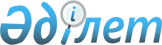 Қазақстан Республикасы Энергетика министрінің кейбір бұйрықтарына өзгерістер енгізу туралыҚазақстан Республикасы Энергетика министрінің м.а. 2022 жылғы 30 қарашадағы № 388 бұйрығы. Қазақстан Республикасының Әділет министрлігінде 2022 жылғы 30 қарашада № 30837 болып тіркелді.
      БҰЙЫРАМЫН:
      1. Қоса беріліп отырған Қазақстан Республикасы Энергетика министрінің өзгерістер енгізілетін кейбір бұйрықтарының тізбесі бекітілсін.
      2. Қазақстан Республикасы Энергетика министрлігінің Электр энергетикасын дамыту департаменті Қазақстан Республикасының заңнамасында белгіленген тәртіппен:
      1) осы бұйрықты Қазақстан Республикасы Әділет министрлігінде мемлекеттік тіркеуді;
      2) осы бұйрықты Қазақстан Республикасы Энергетика министрлігінің интернет-ресурсында орналастыруды;
      3) осы бұйрықты Қазақстан Республикасының Әділет министрлігінде мемлекеттік тіркегеннен кейін он жұмыс күні ішінде Қазақстан Республикасы Энергетика министрлігінің Заң қызметі департаментіне осы тармақтың 1) және 2) тармақшаларында көзделген іс-шаралардың орындалғаны туралы мәліметтерді беруді қамтамасыз етсін.
      3. Осы бұйрықтың орындалуын бақылау жетекшілік ететін Қазақстан Республикасының энергетика вице-министріне жүктелсін.
      4. Осы бұйрық алғашқы ресми жарияланған күнінен кейін күнтізбелік он күн өткен соң қолданысқа енгізіледі.
      Ескерту. 4-тармақ жаңа редакцияда – ҚР Энергетика министрінің м.а. 15.02.2023 № 68 (алғашқы ресми жарияланған күнінен кейін күнтізбелік он күн өткен соң қолданысқа енгізіледі) бұйрығымен.

 Қазақстан Республикасы Энергетика министрінің өзгерістер енгізілетін кейбір бұйрықтарының тізбесі
      1. "Электр қуатының нарығын ұйымдастыру және оның жұмыс істеу қағидаларын бекіту туралы" Қазақстан Республикасы Энергетика министрінің 2015 жылғы 27 ақпандағы № 152 бұйрығында (Нормативтік құқықтық актілерді мемлекеттік тіркеу тізілімінде № 10612 болып тіркелген):
      көрсетілген бұйрықпен бекітілген Электр қуатының нарығын ұйымдастыру және оның жұмыс істеу қағидаларында:
      2-тармақ жаңа редакцияда жазылсын: 
      "2. Осы Қағидаларда мынадай ұғымдар мен анықтамалар қолданылады:
      1) азаю көлемі – энергия өндіруші ұйымға сәйкес келетін энергия өндіруші ұйымның электр станцияларын кезектен тыс аттестаттаудан өткізу нәтижелері бойынша айқындалған аттестатталған электр қуатының және желіге жіберу жиынтық электр қуатының айырмасы, мегаватта (бұдан әрі – МВт);
      2) аралас орташалау әдісі – бұл өнеркәсіптік кешен тұтынатын электр қуатының есептік кезеңдегі (күнтізбелік ай) максималды мәнін анықтау (есептеу) әдісі, оған сәйкес өнеркәсіптік кешен тұтынатын электр қуатының есептік кезеңдегі (күнтізбелік ай) максималды мәні импортталатын электр қуатын шегере отырып, аталған есептік кезеңнің (күнтізбелік айдың) барлық бақылау кезеңдеріндегі өнеркәсіптік кешеннің нетто-қуатының тиісті орташа мәні ретінде айқындалады; 
      3) аттестатталған электр қуаты – тиісті аттестаттау нәтижелері бойынша электр станцияларының аттестатталған электр қуатының қосындысы, МВт;
      4) бақылау кезеңі – жергілікті уақыт бойынша 17:00-ден бастап 23:00-ге дейін күнтізбелік күн уақытының мерзімі (мереке күндерінен басқа, дүйсенбіден бастап жұманы қоса алғанда);
      5) генерациялайтын қондырғы – электр энергиясын өндіретін құрылғы;
      6) генерациялайтын қондырғылардың электр қуатын аттестаттау – аттестатталған электр қуатының мәндерін және электр қуатын ұлғайту мен азайтудың аттестатталған жылдамдықтарын айқындауға бағытталған Жүйелік оператор жүргізетін іс-шаралар;
      7) генерациялаудың, технологиялық және техникалық минимумдардың жұмыс электр қуаттарының ведомосі – Жүйелік оператор ағымдағы және алдағы есеп айырысу кезеңінің (күнтізбелік айдың) әрбір тәулігіне жасайтын, оған энергия өндіруші ұйымдар ұсынған және Жүйелік оператормен келісілген генерациялаудың жұмыс электр қуаттарының, генерациялаудың ықтимал электр қуаттарының, энергия өндіруші ұйымдардың электр станцияларының технологиялық және техникалық минимумдарының мәндері енгізілетін құжат;
      8) генерацияның ықтимал электр қуаты – энергия өндіруші ұйымның жылу электр станциялары генерациясының жұмыс электр қуатының (белгіленген электр қуатының шектеулерін және Жүйелік оператормен келісілген жоспарлы жөндеулерді ескере отырып) және энергия өндіруші ұйымның генерациясының тиісті жұмыс электр қуатының құрамына кіретін гидравликалық электр станцияларына (Қазақстан Республикасы Су кодексінің 40-бабына сәйкес су ресурстарын пайдалануды реттеу және қорғау жөніндегі бассейндік инспекциялар берген су шығыстарын қамтамасыз ету шарттары бойынша) тиесілі бөлігінің сомасы, МВт;
      9) желіге жіберу жиынтық электр қуаты – онда ескерілген есепті жылдағы энергия өндіруші ұйымдардың электр станцияларының өз қажеттіліктері үшін электр қуатының максималды мәнін шегергендегі жиынтық электр қуаты, МВт;
      10) жиынтық шегерілетін электр қуаты – энергия өндіруші ұйымның электр қуатының әзірлігін ұстап тұру бойынша көрсетілетін қызметін сатып алу туралы қолданыстағы шарттарда немесе олар болмаған (жасалмаған) жағдайда, энергия өндіруші ұйымды электр қуатымен қамтамасыз ету жөніндегі қолданыстағы екі жақты шарттарда тиісті күнтізбелік жылға көрсетілген мына параметрлер қосындысы: есептік жылдағы өз қажеттілігіне тұтынылатын электр қуатының максималды мәндері, есептік жылдағы бөлшек сауда нарығы субъектілеріне жеткізілетін максималды электр қуаты және есептік жылдағы экспорттың максималды электр қуаты, МВт;
      11) жиынтық электр қуаты – әзірлігін ұстап тұру бойынша көрсетілетін қызметтің шарттық көлемінің және шегерілетін жиынтық электр қуатының қосындысы, МВт;
      12) жоспарлы жөндеу – Жүйелік оператормен келісілген жөндеу графигіне енгізілген жоспарлы жөндеу;
      13) жоспарлау жүйесі – электр энергиясының көтерме нарығы субъектілерінің бір күн бұрын электр энергиясын өндіру-тұтыну, электр энергиясын өндіру-тұтынудың тәуліктік графигін қалыптастыру бойынша өтінімді беру, сондай-ақ өтінімді дәл айтқан күні беруге (бекітілген тәуліктік графигін түзету) арналған бағдарламалық-техникалық құралдардың жиынтығы;
      14) жөндеу қуаты – энергия өндіруші ұйымның электр станцияларының генерациялайтын қондырғыларын жөндеудің барлық түрлерінде (резервтен тыс жағдайда) бар белгіленген жиынтық электр қуаты;
      15) импортталатын электр қуаты – Қазақстан Республикасы аумағының шегінен тыс жерлерден жеткізілетін электр энергиясының орташа айлық қуаты.
      16) қуат нарығының тұтынушылары – энергиямен жабдықтаушы, энергия беруші ұйымдар мен электр энергиясы көтерме нарығының субъектілері болып табылатын тұтынушылар, оның ішінде өнеркәсіптік кешендер;
      17) қысқару көлемі – энергия өндіруші ұйымға сәйкес келетін электр қуатымен қамтамасыз ету жөніндегі көрсетілетін қызметтің шартты көлемінің мәніне ұлғайтылған желіге жіберілетін жиынтық электр қуатының және энергия өндіруші ұйымның электр станцияларын кезектен тыс аттестаттаудан өткізу нәтижелері бойынша айқындалған аттестатталған электр қуатының айырмасы, МВт;
      18) номиналды жоспарлы жөндеу кезеңі – тиісті күнтізбелік жыл шеңберінде ұзақтығы күнтізбелік бір жүз сексен күннен аспайтын үлгілік көлемде тиісті генерациялайтын қондырғыға жоспарлы жөндеу жүргізу үшін қажетті уақыт аралығы;
      19) орталықтандырылған сауда нарығының операторы – электр энергиясының спот-сауда-саттығын қоса алғанда, электр энергиясының және электр қуатының әзірлігін ұстап тұру бойынша көрсетілетін қызметтің орталықтандырылған сауда-саттықтарын жүзеге асыратын ұйым;
      20) өнеркәсіптік кешен – электр энергиясы көтерме сауда нарығының субъектісі болып табылатын, құрамында жеке заңды тұлғалар болып табылмайтын электр станциялары бар, электр энергиясын өндіру осы ұйымның құрамына кіретін кәсіпорындар мен бірлестіктердің тұтынуы, сондай-ақ электр энергиясын көтерме және (немесе) бөлшек сауда нарықтарында өткізу мақсатында жүзеге асырылатын және бірыңғай сатып алушымен электр қуатының әзірлігін ұстап тұру бойынша көрсетілетін қызметтерді сатып алу туралы шарт жасамаған ұйым;
      21) өнеркәсіптік кешенінің нетто-қуаты – жаңартылатын энергия көздерінен электр энергиясын шартты тұтынушы ретінде қаржы-есеп айырысу орталығының жаңартылатын энергия көздерін пайдалану объектілері өндірген электр энергиясын сатып алуын ескере отырып, өнеркәсіптік кешен тұтынатын электр қуатының және өнеркәсіптік кешеннің құрамына кіретін электр станциялары желісіне жіберілетін электр қуатының айырмасын білдіретін электр қуаты (аталған айырманың теріс мәндері нөлге теңеледі);
      22) сауда-саттықта қуатты сатудың рұқсат етілетін көлемі - энергия өндіруші ұйымның аттестатталған электр қуатының және сауда-саттықта сатылмайтын электр қуатының айырмасы, МВт;
      23) сауда-саттықта сатылмайтын электр қуаты – осы Қағидалардың 11-тармағының 1), 2), 3), 4), 5) және 6) тармақшаларына сәйкес жасалған энергия өндіруші ұйымның электр қуатының әзірлігін ұстап тұру бойынша көрсетілетін қызметті сатып алу туралы қолданыстағы шарттарда тиісті күнтізбелік жыл үшін көрсетілген электр қуатының әзірлігін ұстап тұру бойынша көрсетілетін қызметтер көлемінің және тиісті аттестаттаудың нәтижелері бойынша тіркелген, энергия өндіруші ұйымы электр станцияларының өз қажеттіліктері электр қуаттары мәндерінің сомасына азайтылған, жиынтық шегерілетін электр қуатының тиісті аттестаттаудың нәтижелері бойынша расталған сомасы, МВт;
      24) тесттік команда – энергия өндіруші ұйымның құрамына кіретін электр станцияларының электр қуатын өзгертуге энергия өндіруші ұйымның Жүйелік операторы берген өкім;
      25) техникалық минимум – конденсациялық, жылуландыру, газ турбиналық және бу-газ электр станциялары үшін – тиісті паспорттық деректерге сәйкес олардың жұмысының тұрақтылығын қамтамасыз ету шарттары бойынша, гидравликалық электр станциялары үшін – Қазақстан Республикасы Су кодексінің 40-бабына сәйкес су ресурстарын пайдалануды реттеу және қорғау жөніндегі бассейндік инспекциялар берген су шығыстарын қамтамасыз ету шарттары бойынша генерациялайтын қондырғылардың ең төмен рұқсат етілетін электр қуатының қосындысы, МВт;
      26) технологиялық минимум – генерациялайтын қондырғылардың минималды электр қуатының қосындысы (олардың жылу жүктемесінің берілген деңгейі кезінде), МВт;
      27) толық орташалау әдісі – есептік кезеңде (күнтізбелік айда) энергия беруші ұйымның электр қуатын тұтынуының максималды мәнін айқындау (есептеу) әдісі, оған сәйкес есептік кезеңде (күнтізбелік айда) энергия беруші ұйымның электр қуатын тұтынуының максималды мәні осы энергия беруші ұйымның жеке желілерінде және шаруашылық мұқтаждарына электр энергиясының ысырабын жабу үшін тұтынған электр қуатының мәні импортталатын электр қуатын шегере отырып, осы есептік кезеңдегі (күнтізбелік айда) орташа мән ретінде айқындалады;
      28) тұлғалар тобының тізілімі – Заңның 9-бабы 1-1-тармағының екінші және үшінші бөліктеріне сәйкес бақылауда болған жағдайда, уәкілетті орган қалыптастыратын және уәкілетті органның ресми интернет-ресурсында орналастырылатын, тұлғалардың бір тобына кіретін энергия өндіруші ұйымдар мен тұтынушылар тізбесі;
      29) уәкілетті орган – электр энергетикасы саласындағы басшылықты жүзеге асыратын мемлекеттік орган;
      30) ұстап тұру бойынша көрсетілетін қызметтердің шарттық көлемі – энергия өндіруші ұйымдарда электр қуатының әзірлігін ұстап тұру бойынша көрсетілетін қызметтерді сатып алу туралы қолданыстағы шарттарға тиісті күнтізбелік жыл үшін көрсетілген электр қуатының әзірлігін ұстап тұру бойынша көрсетілетін қызметтер көлемдерінің қосындысы, МВт;
      31) шоғырландыру көлемі – қуат нарығының тұтынушылары ағымдағы күнтізбелік жылдың барлық алдыңғы есептік кезеңдері (күнтізбелік айлары) ішінде жүзеге асырған бірыңғай сатып алушының жүктемесін атқаруға электр қуатының әзірлігін қамтамасыз ету бойынша көрсетілетін қызметтердің нақты жиынтық төлемінің және ағымдағы күнтізбелік жылдың барлық алдыңғы есептік кезеңдері (күнтізбелік айлары) ішінде бірыңғай сатып алушы жүзеге асырған энергия өндіруші ұйымдардың электр қуатының әзірлігін ұстап тұру бойынша көрсетілетін қызметтің нақты жиынтық төлемі айырмасының оң мәні;
      32) ішінара орташалау әдісі – есептік кезеңде (күнтізбелік ай) ішінде қуат нарығы тұтынушысының электр қуатын тұтынуының максималды мәнін айқындау (есептеу) әдісі, оған сәйкес есептік кезеңде (күнтізбелік айда) қуат нарығы тұтынушысының электр қуатын тұтынуының максималды мәні импортталатын электр қуатын шегере отырып, осы есептік кезеңнің (күнтізбелік айдың) барлық бақылау кезеңдері үшін қуат нарығы тұтынушысының электр қуатын тұтынуының тиісті орташа мәні ретінде айқындалады;
      33) электр қуатының аттестатталған азаю жылдамдығы – электр станциясы генерациялайтын қондырғыларының электр қуатын аттестаттаудың үшінші кезеңін өткеру уақытында энергия өндіруші ұйымның электр станциясы электр қуатының азаю жылдамдығының орташа мәні, минутына/МВт;
      34) электр қуатының аттестатталған ұлғаю жылдамдығы – электр станциясы генерациялайтын қондырғыларының электр қуатын аттестаттаудың бірінші кезеңін өткеру уақытында энергия өндіруші ұйымының электр станциясы генерациялайтын қондырғыларының электр қуатын ұлғайту жылдамдығының орташа мәні, минутына/МВт;
      35) электр қуатымен қамтамасыз ету жөніндегі көрсетілетін қызмет – тұлғалар тобы тізіліміне енгізілген бір тұлғалар тобына бірге кіретін тұтынушыларға энергия өндіруші ұйымдардың электр қуатымен қамтамасыз ету жөніндегі көрсететін қызметі;
      36) электр қуатымен қамтамасыз ету жөніндегі көрсетілетін қызметтің шарттық көлемі – энергия өндіруші ұйым мен тұлғалар тобы тізіліміне енгізілген бір тұлғалар тобына бірге кіретін тұтынушылар арасындағы электр қуатымен қамтамасыз ету жөніндегі қолданыстағы екі жақты шарттарда тиісті күнтізбелік жыл үшін көрсетілген электр қуатымен қамтамасыз ету жөніндегі көрсетілетін қызметі көлемдерінің сомасы, МВт;
      37) электр қуатының орталықтандырылған сауда-саттығы – электрондық сауда жүйесінде энергия өндіруші ұйымдар мен бірыңғай сатып алушы арасында электр қуатының әзірлігін ұстап тұру бойынша қызметтер көрсетуге арналған шарттар жасасуға бағытталған процесс;
      38) электр қуатының орталықтандырылған сауда-саттықтарын өткізу графигі – электр қуатының орталықтандырылған сауда-саттықтарын өткізу күні, басталу және аяқталу уақыты көрсетілген кесте;
      39) электр станциясының аттестатталған электр қуаты – белгілеу уақытында энергия өндіруші ұйымның электр станциясы генерациялайтын қондырғыларының желісіне босатылатын электр қуатының орташа мәні, МВт;
      40) электр станциясының өз қажеттіліктері үшін электр қуаты – электр станциясы генерациялайтын қондырғыларының генерация электр қуаты мен желіге жіберілетін электр қуатының айырмасын білдіретін электр қуаты;
      41) энергия өндіруші ұйымның өзі тұтынатын электр қуаты – энергия өндіруші ұйымның құрамына кіретін және жекелеген заңды тұлғалар болып табылмайтын кәсіпорындар мен бірлестіктердің тұтынуының электр қуатының және энергия өндіруші ұйымның құрамына кіретін электр станцияларының меншікті, шаруашылық және өзге де қажеттіліктерінің электр қуатының сомасын білдіретін электр қуаты.
      Осы Қағидаларда пайдаланылған өзге де ұғымдар мен анықтамалар Қазақстан Республикасының электр энергетикасы саласындағы заңнамасына сәйкес қолданылады.";
      5-тармақ жаңа редакцияда жазылсын:
      "5. Қуат нарығы тұтынушыларының тізбесі Жүйелік оператордың интернет-ресурсында орналастырылады және қуат нарығы тұтынушыларының құрамын өзгерту фактісі бойынша Жүйелік оператор өзектендіреді.
      Жүйелік оператор бірыңғай сатып алушыға жоғарыда көрсетілген тізбеден қуат нарығының қосылған және шығарылған тұтынушылары туралы ақпаратты жібереді.";
      11, 12 және 13-тармақтар жаңа редакцияда жазылсын:
      "11. Заңның 15-3-бабының 3-1-тармағына сәйкес электр қуатына болжамды сұранысты жабу үшін бірыңғай сатып алушы электр қуатының әзірлігін ұстап тұру бойынша көрсетілетін қызметті сатып алу туралы шарттар жасасуды (басымдық тәртібімен):
      1) пайдалануға жаңадан берілетін генерациялайтын қондырғыларды салуға тендерлер жеңімпаздарымен жүзеге асырады. Бұл ретте осы ұйымдармен жасалатын электр қуатының әзірлігін ұстап тұру бойынша көрсетілетін қызметті сатып алу туралы әрбір шарт үшін электр қуатының әзірлігін ұстап тұру бойынша көрсетілетін қызметке жеке тарифті, электр қуатының әзірлігін ұстап тұру бойынша көрсетілетін қызметті сатып алудың көлемін және мерзімдерін уәкілетті орган белгілейді;
      2) аукциондық сауда-саттық жеңімпаздарымен жүзеге асырады. Бұл ретте генерацияның маневрлік режимі бар жаңадан пайдалануға берілетін генерациялайтын қондырғыларды салу кезінде электр қуатының әзірлігін ұстап тұру бойынша көрсетілетін қызметке арналған жеке тариф, осы ұйымдармен жасалатын электр қуатының әзірлігін ұстап тұру бойынша көрсетілетін қызметті сатып алу туралы әрбір шарт үшін электр қуатының әзірлігін ұстап тұру бойынша көрсетілетін қызметті сатып алу көлемі аукциондық сауда-саттық қорытындылары бойынша айқындалады;
      3) уәкілетті органмен жаңғыртуға, кеңейтуге, реконструкциялауға және (немесе) жаңартуға арналған инвестициялық келісімді жасаған жұмыс істеп тұрған энергия өндіруші ұйымдармен жүзеге асырады. Бұл ретте осы ұйымдармен жасалатын электр қуатының әзірлігін ұстап тұру бойынша көрсетілетін қызметті сатып алу туралы әрбір шарт үшін электр қуатының әзірлігін ұстап тұру бойынша көрсетілетін қызметке жеке тарифті, электр қуатының әзірлігін ұстап тұру бойынша көрсетілетін қызметті сатып алудың көлемін және мерзімдерін уәкілетті орган белгілейді;
      4) Заңның 15-5-бабы 6-тармағының 1) және 2) тармақшаларына сәйкес ҚР БЭЖ-дегі тапшылықты жабу үшін жасалған және тиісті тұлғалар тобы талап етпеген көлемде - тұлғалар тобы тізіліміне енгізілген энергия өндіруші ұйымдармен жүзеге асырады. Көлемі мен мерзімдері Қазақстан Республикасы Энергетика министрінің 2018 жылғы 19 желтоқсандағы № 515 бұйрығымен бекітілген Тұлғалар тобының тізіліміне енгізілген тұтынушылардың болжамды тапшылықты жабу үшін электр қуатын құруға қатысу қағидаларына (Нормативтік құқықтық актілерді мемлекеттік тіркеу тізілімінде № 18004 болып тіркелген) сәйкес айқындалады;
      5) отынның баламалы түрі ретінде газ пайдаланылатын генерациялайтын қондырғыларды салу арқылы жаңғырту, реконструкциялау және (немесе) кеңейту жөніндегі іс-шараларды іске асыратын жұмыс істеп тұрған энергия өндіруші ұйымдармен жүзеге асырады;
      6) тұлғалар тобы тізіліміне енгізілген энергия өндіруші ұйымдардан басқа, құрамына жылу электр орталықтары кіретін жұмыс істеп тұрған энергия өндіруші ұйымдармен - электр қуатының әзірлігін ұстап тұру бойынша көрсетілетін қызметке шекті тариф бойынша жыл сайын алдағы күнтізбелік жылға жүзеге асырады. Осы ұйымдармен жасалатын электр қуатының әзірлігін ұстап тұру бойынша көрсетілетін қызметті сатып алу туралы әрбір шарт үшін электр қуатының әзірлігін ұстап тұру бойынша көрсетілетін қызметтің көлемі уәкілетті орган айқындаған тәртіппен айқындалады және ол энергия өндіруші ұйымның құрамына кіретін жылу электр орталықтарының генерациялайтын қондырғыларының (олардың жылу жүктемесінің деңгейі қойылған кезде) ең аз электр қуатының тиісті жыл ішіндегі жоспарлы ең жоғары мәнінің және осы энергия өндіруші ұйым өзі тұтынатын электр қуатының тиісті жыл ішіндегі ең жоғары мәнінің айырмасын білдіреді, бұл ретте:
      осы көлемде жаңғыртуға, кеңейтуге, реконструкциялауға және (немесе) жаңартуға арналған инвестициялық келісім шеңберінде пайдалануға берілетін генерациялайтын қондырғылардың (олардың жылу жүктемісінің деңгейі қойылған кезде) ең аз электр қуаты ескерілмейді;
      егер энергия өндіруші ұйымның құрамына кіретін жылу электр орталықтарының генерациялайтын қондырғыларының (олардың жылу жүктемесінің деңгейі қойылған кезде) ең аз электр қуатының тиісті жыл ішіндегі жоспарлы ең жоғары мәні осы энергия өндіруші ұйым өзі тұтынатын электр қуатының тиісті жыл ішіндегі ең жоғары мәнінен аспаса, осы көлем нөлге тең деп қабылданады;
      7) жұмыс істеп тұрған энергия өндіруші ұйымдармен электр қуатының орталықтандырылған сауда-саттығының нәтижелері бойынша, осы сауда-саттықтың нәтижелері бойынша қалыптасқан бағалар бойынша және көлемдерде жыл сайын жиырма бесінші желтоқсанға дейін алдағы күнтізбелік жылға жүзеге асырады. Бұл ретте осы тармақшаға сәйкес аталған энергия өндіруші ұйымдармен жасалатын электр қуатының әзірлігін ұстап тұру бойынша көрсетілетін қызметті сатып алу туралы барлық шарттардың электр қуатының әзірлігін ұстап тұру бойынша көрсетілетін қызметтің жиынтық көлемі осы Қағидалардың 48-тармағына сәйкес (бұдан әрі – Сауда-саттық көлемі) айқындалатын алдағы күнтізбелік жылға арналған электр қуатына болжамды сұраныстың көлемінің және осы тармақтың 1), 2), 3), 4), 5) және 6) тармақшаларына сәйкес айқындалатын электр қуатының әзірлігін ұстап тұру бойынша көрсетілетін қызмет көлемдерінің айырмасына тең болады.
      Энергия өндіруші ұйымдардың сауда-саттығына жіберілген электр қуатының әзірлігін ұстап тұру бойынша көрсетілетін қызметтің жиынтық көлемі Сауда-саттық көлемінен аз болған жағдайларда, бірыңғай сатып алушы жұмыс істеп тұрған энергия өндіруші ұйымдармен электр қуатының орталықтандырылған сауда-саттығының нәтижелері бойынша электр қуатының әзірлігін ұстап тұру бойынша көрсетілетін қызметтің жиынтық көлемінен аз жиынтық көлемінде электр қуатының әзірлігін ұстап тұру бойынша көрсетілетін қызметті сатып алу туралы шарттарды жасасады.
      12. Осы Қағидалардың 11-тармағының 3) тармақшасында көрсетілген электр қуатының әзірлігін ұстап тұру бойынша көрсетілетін қызметке жеке тарифті, осы ұйымдармен жасалатын электр қуатының әзірлігін ұстап тұру бойынша көрсетілетін қызметті сатып алу туралы әрбір шарт үшін электр қуатының әзірлігін ұстап тұру бойынша көрсетілетін қызметті сатып алу көлемі мен мерзімдерін уәкілетті орган Қазақстан Республикасы Энергетика министрінің 2017 жылғы 28 қарашадағы № 416 бұйрығымен бекітілген Жаңғыртудың, кеңейтудің, реконструкциялаудың және (немесе) жаңартудың инвестициялық бағдарламаларын қарауға жіберу, оларды қарау және іріктеу, жаңғыртуға, кеңейтуге, реконструкциялауға және (немесе) жаңартуға арналған инвестициялық келісімдерді жасасу, электр қуатының әзірлігін ұстап тұру бойынша көрсетілетін қызметті сатып алу туралы шарттарды тиісінше жасасуды және осы шарттар үшін электр қуатының әзірлігін ұстап тұру бойынша көрсетілетін қызметке жеке тарифтерді, электр қуатының әзірлігін ұстап тұру бойынша көрсетілетін қызметті сатып алу көлемдері мен мерзімдерін белгілеу қағидаларына сәйкес белгілейді (Нормативтік құқықтық актілерді мемлекеттік тіркеу тізілімінде № 16098 болып тіркелген).
      Осы Қағидалардың 11-тармағының 5) тармақшасында көрсетілген электр қуатының әзірлігін ұстап тұру бойынша көрсетілетін қызметке жеке тариф, осы ұйымдармен жасалатын электр қуатының әзірлігін ұстап тұру бойынша көрсетілетін қызметті сатып алу туралы әрбір шарт үшін электр қуатының әзірлігін ұстап тұру бойынша көрсетілетін қызметті сатып алудың көлемі мен мерзімдері отынның баламалы түрі ретінде газ пайдаланылатын генерациялайтын қондырғыларды салу арқылы жаңғырту, реконструкциялау және (немесе) кеңейту жөніндегі инвестициялық бағдарламаларды қарау, отынның баламалы түрі ретінде газды пайдаланылатын генерациялайтын қондырғыларды салу арқылы жаңғыртуға, реконструкциялауға және (немесе) кеңейтуге инвестициялық келісімдер жасасу, электр қуатының әзірлігін ұстап тұру бойынша көрсетілетін қызметті сатып алу туралы шарттарды тиісінше жасасу және осы шарттар үшін электр қуатының әзірлігін ұстап тұру бойынша көрсетілетін қызметке жеке тарифтер, Заңның 5-бабының 70-44) тармақшасына сәйкес уәкілетті орган бекітетін электр қуатының әзірлігін ұстап тұру бойынша көрсетілетін қызметті сатып алудың көлемдері мен мерзімдеріне сәйкес белгіленеді. 
      Осы Қағидалардың 11-тармағының 6) тармақшасында көрсетілген құрамына жылу электр орталықтары кіретін жұмыс істеп тұрған энергия өндіруші ұйымдармен жасалатын электр қуатының әзірлігін ұстап тұру бойынша көрсетілетін қызметті сатып алу туралы әрбір шарт үшін электр қуатының әзірлігін ұстап тұру бойынша көрсетілетін қызметтің көлемі Қазақстан Республикасы Энергетика министрінің 2015 жылғы 3 желтоқсандағы № 688 бұйрығымен бекітілген Бірыңғай сатып алушы құрамына жылу электр орталықтары кіретін жұмыс істеп тұрған энергия өндіруші ұйымдармен жасасатын электр қуатының әзірлігін ұстап тұру бойынша көрсетілетін қызметті сатып алу туралы шарттар үшін электр қуатының әзірлігін ұстап тұру бойынша көрсетілетін қызметтің көлемін айқындау қағидаларына сәйкес айқындалады (Нормативтік құқықтық актілерді мемлекеттік тіркеу тізілімінде № 12510 болып тіркелген).
      13. Бірыңғай сатып алушы жыл сайын сауда-саттық көлемін, ҚР БЭЖ-нің аймақтарына тиесілі көлемін мына формулалар бойынша есептейді: 
      Рсауда.солтүстік = Рсұраныс.солтүстік-Ртендер.солтүстік - Раукцион.солтүстік-РИС.солтүстік - Ртізілім.солтүстік - РИГ.солтүстік - РТМ.солтүстік, Рсауда.оңтүстік = Рсұраныс.оңтүстік - Ртендер.оңтүстік - Раукцион.оңтүстік - Ртізілім.оңтүстік - РИС.оңтүстік – РИГ.оңтүстік - РТМ.оңтүстік, Рсауда. (БҚО + А) = Рсұраныс. (БҚО + А) - Ртендер. (БҚО + А) - Раукцион. (БҚО + А) - Ртізілім. (БҚО + А) - РИС. (БҚО + А) - РИГ.(БҚО + А) - РТМ.(БҚО + А), Рсауда.(М) = Рсұраныс. (М) - Ртендер. (М) - Раукцион. (М) - Ртізілім. (М) - РИС. (М) - РИГ. (М) - РТМ. (М) -, РSсауда = Рсауда.солтүстік + Рсауда.оңтүстік + Рсауда.(БҚО + А) + Рсауда. (М), мұнда
      Ртендер.солт, Ртендер.оңт,Ртендер. (БҚО+А), Ртендер. (М) - бірыңғай сатып алушы ҚР БЭЖ Солтүстік аймағының, ҚР БЭЖ Оңтүстік аймағының, ҚР БЭЖ Батыс аймағының Батыс Қазақстан және Атырау облысының жиынтығында, ҚР БЭЖ Маңғыстау облысының жаңадан пайдалануға енгізілетін генерациялаушы қондырғыларын салуға тендерлердің жеңімпаздарымен электр қуатының әзірлігін ұстап тұру бойынша қызметтерді сатып алу туралы шарттардың алдағы күнтізбелік жылға электр қуатының әзірлігін ұстап тұру бойынша қызметтердің жиынтық көлемі, МВт-пен;
      Ртізілім.солт , Ртізілім.оңт , Ртізілім. (БҚО+А) , Ртізілім. (М) - бірыңғай сатып алушы осы Қағидалардың 11-тармағының 4) тармақшасына сәйкес ҚР БЭЖ Солтүстік аймағының, ҚР БЭЖ Оңтүстік аймағының, ҚР БЭЖ Батыс аймағының Батыс Қазақстан және Атырау облыстарының жиынтығында, ҚР БЭЖ Батыс аймағының Маңғыстау облысының тұлғалар тобы тізіліміне қосылған жұмыс істеп тұрған энергия өндіруші ұйымдармен электр қуатының әзірлігін ұстап тұру бойынша қызметтерді сатып алу туралы шарттардың алдағы күнтізбелік жылға электр қуатының әзірлігін ұстап тұру бойынша көрсетілетін қызметтердің жиынтық көлемі;
      Раукцион.солт., Р.аукцион.оңтүст., Р.аукцион. (БҚО+А), Раукцион. (М)-бірыңғай сатып алушы ҚР БЭЖ Солтүстік аймағының, ҚР БЭЖ Оңтүстік аймағының, ҚР БЭЖ Батыс аймағының Батыс Қазақстан және Атырау облыстарының жиынтығында, ҚР БЭЖ Батыс аймағының Маңғыстау облыстары жиынтығында пайдалануға жаңадан берілетін маневрлік генерациялау режимімен жұмыс істейтін генерациялайтын қондырғылардың аукциондық сауда-саттық жеңімпаздарымен электр қуатының әзірлігін ұстап тұру жөнінде жасаған шарттарының алдағы күнтізбелік жылға электр қуатының әзірлігін ұстап тұру бойынша қызметтердің жиынтық көлемі, МВт-пен;
      Ртізілім.солт , Ртізілім.оңт , Ртізілім. (БҚО+А) , Ртізілім. (М) - бірыңғай сатып алушы осы Қағидалардың 11-тармағының 4) тармақшасына сәйкес ҚР БЭЖ Солтүстік аймағының, ҚР БЭЖ Оңтүстік аймағының, ҚР БЭЖ Батыс аймағының Батыс Қазақстан және Атырау облыстарының жиынтығында, ҚР БЭЖ Батыс аймағының Маңғыстау облысының тұлғалар тобы тізіліміне қосылған жұмыс істеп тұрған энергия өндіруші ұйымдармен электр қуатының әзірлігін ұстап тұру бойынша қызметтерді сатып алу туралы шарттардың алдағы күнтізбелік жылға электр қуатының әзірлігін ұстап тұру бойынша көрсетілетін қызметтердің жиынтық көлемі;
      РИГ.солт , РИГ.оңт , РИГ. (БҚО+А) , РИГ. (М) - бірыңғай сатып алушы уәкілетті органмен отынның баламалы түрі ретінде газды пайдалана отырып генерациялайтын қондырғыларды салу арқылы жаңғыртуға, кеңейтуге, реконструкциялауға және (немесе) жаңартуға инвестициялық келісім жасасқан ҚР БЭЖ Солтүстік аймағы, ҚР БЭЖ Оңтүстік аймағы, ҚР БЭЖ аймағының Батыс Қазақстан және Атырау облыстары жиынтығында, ҚР БЭЖ Батыс аймағының Маңғыстау облысының жұмыс істеп тұрған энергия өндіруші ұйымдарымен жасасқан электр қуатының әзірлігін ұстап тұру бойынша көрсетілетін қызметтерді сатып алу туралы шарттардың алдағы күнтізбелік жылға электр қуатының әзірлігін ұстап тұру бойынша көрсетілетін қызметтердің жиынтық көлемі, МВт-пен;
      РТМ.солт , РТМ.оңт , РТМ. (БҚО+А) , РТМ. (М) - бірыңғай сатып алушы құрамына жылу электр орталықтары кіретін, ҚР БЭЖ Солтүстік аймағы, ҚР БЭЖ Оңтүстік аймағы, ҚР БЭЖ аймағының Батыс Қазақстан және Атырау облыстары жиынтығында, ҚР БЭЖ Батыс аймағының Маңғыстау облысының жұмыс істеп тұрған энергия өндіруші ұйымдармен жасасқан электр қуатының әзірлігін ұстап тұру бойынша көрсетілетін қызметтерді сатып алу туралы шарттардың алдағы күнтізбелік жылға электр қуатының әзірлігін ұстап тұру бойынша көрсетілетін қызметтердің жиынтық көлемі, МВт-пен;
      Рсауда.солт , Рсауда.оңт, Рсауда. (БҚО+А) , Рсауда. (М) - ҚР БЭЖ Солтүстік аймағына, ҚР БЭЖ Оңтүстік аймағына, ҚР БЭЖ Батыс аймағының, жиынтығында Батыс Қазақстан және Атырау облыстырына, ҚР БЭЖ Батыс аймағының Маңғыстау облысына келетін сауда-саттық көлемі, МВт-пен;
      РSсауда - сауда-саттық көлемі, МВт.-пен.";
      25 және 26-тармақтар жаңа редакцияда жазылсын:
      "25. Энергия өндіруші ұйымдар электр қуатының орталықтандырылған сауда-саттығында бірыңғай сатып алушыға аттестатталған электр қуатынан аспайтын көлемде электр қуатының әзірлігін ұстап тұру бойынша көрсетілетін қызметін сатуды жүзеге асырады, бұл ретте мыналар шегеріп тасталады:
      1) тендер негізінде жаңадан пайдалануға берілетін генерациялайтын қондырғылардың электр қуаты, сондай-ақ аукциондық сауда-саттық нәтижелері бойынша генерациялаудың маневрлік режимі бар жаңадан пайдалануға берілетін генерациялайтын қондырғылардың электр қуаты;
      2) жаңғыртуға, кеңейтуге, реконструкциялауға және (немесе) жаңартуға жасалған инвестициялық келісім шеңберінде пайдалануға берілетін генерациялайтын қондырғылардың электр қуаты;
      3) отынның баламалы түрі ретінде газды пайдалана отырып, генерациялайтын қондырғыларды салу арқылы жаңғырту, реконструкциялау және (немесе) кеңейту жөніндегі іс-шараларды іске асыру шеңберінде пайдалануға берілетін генерациялайтын қондырғылардың электр қуаты;
      4) есептік жылы экспорттың максималды электр қуаты;
      5) есептік жылы бөлшек сауда нарығы субъектілеріне жеткізілетін максималды электр қуаты;
      6) электр қуатының мына екі мәндерінің ең жоғарғысы:
       есептік жылы өз қажеттілігіне тұтынылатын электр қуатының максималды мәні;
      есептік жылы энергия өндіруші ұйымдар құрамына кіретін жылу электр орталықтарының генерациялайтын қондырғыларының минималды электр қуатының максималды мәндері (олардың жылу жүктемелерінің берілген деңгейі кезінде).
      Егер кезектен тыс аттестаттау өткізу нәтижесінде энергия өндіруші ұйымның аттестатталған электр қуатының мәні электр қуатының орталықтандырылған сауда-саттығы нәтижелері бойынша бірыңғай сатып алушымен жасалған электр қуатының әзірлігін ұстап тұру бойынша көрсетілетін қызметін сатып алу туралы шартта көрсетілген электр қуатының әзірлігін ұстап тұру бойынша көрсетілетін қызметінің көлемінен аз болып шықса, онда энергия өндіруші ұйымның электр қуатының әзірлігін ұстап тұру бойынша көрсетілетін қызметінің бұл көлемі аттестатталған мәнге дейін төмендетіледі.
      Осы тармақтың 6) тармақшасында көрсетілген энергия өндіруші ұйымдардың меншікті тұтынуының электр қуатының есептік жылдағы ең жоғары мәні және энергия өндіруші ұйымдардың құрамына кіретін жылу электр орталықтарының генерациялайтын қондырғыларының (олардың жылу жүктемесінің берілген деңгейі кезінде) есептік жылдағы ең жоғары электр қуатының мәні тиісті аттестаттаудың нәтижелері бойынша тіркелген, олардың құрамына кіретін электр станцияларының меншікті қажеттіліктерінің электр қуаттары мәндерінің сомасы шегеріле отырып есепке алынады.
      Энергия өндіруші ұйымның жиынтық шегерілетін электр қуаты жоғарыда көрсетілген өзгеріс жоспарланып отырған есеп айырысу кезеңнің (күнтізбелік айдың) алдындағы есеп айырысу кезеңнің (күнтізбелік айдың) жиырмасыншы күнінен кешіктірілмейтін мерзімде бірыңғай сатып алушыға тиісті өтінім берген жағдайда, аттестатталған электр қуатының және энергия өндіруші ұйымның жиынтық электр қуатының айырмасы мәні шегінде өзгертілуге жатады.
      26. Осы Қағидалардың 25-тармағы 2) тармақшасында көрсетілген жаңғыртуға, кеңейтуге, реконструкциялауға және (немесе) жаңартуға инвестициялық келісім аясында пайдалануға енгізілген генерациялайтын қондырғылардың электр қуаты ретінде осы Қағидалардың 11-тармағы 2) тармақшасына сәйкес жасалған (жасасқан) электр қуатының әзірлігін ұстап тұру бойынша қызметтерді сатып алу туралы шарт (шарттар) бойынша электр қуатының әзірлігін ұстап тұру көлемі (көлемдері) пайдаланылады.
      Осы Қағидалардың 25-тармағының 3) тармақшасында көрсетілген жаңғыртуға, кеңейтуге, реконструкциялауға және (немесе) жаңартуға арналған инвестициялық келісім шеңберінде пайдалануға берілетін генерациялайтын қондырғылардың электр қуаты ретінде осы Қағидалардың 11-тармағының 5) тармақшасына сәйкес жасалған электр қуатының әзірлігін ұстап тұру бойынша көрсетілетін қызметті сатып алу туралы шарт (шарттар) бойынша электр қуатының әзірлігін ұстап тұру бойынша көрсетілетін қызметтердің көлемі (көлемдері) пайдаланылады.
      Осы Қағидалардың 25-тармағының 4) тармақшасында көрсетілген экспорттың есептік жылдағы ең жоғары электр қуатына энергиямен жабдықтаушы (энергиямен жабдықтаушы) ұйым (ұйымдар) арқылы экспорттың есептік жылдағы ең жоғары электр қуаты да қосылады;
      Осы Қағидалардың 25-тармағының 5) тармақшасында көрсетілген бөлшек сауда нарығы субъектілеріне жеткізілімдердің есептік жылдағы ең жоғары электр қуаты Жүйелік оператордың интернет-ресурсында қуат нарығы тұтынушыларының тізбесі орналастырылған және осы тізбеде көрсетілген бөлшек сауда нарығы субъектілері болмаған жағдайда ескеріледі (нөлге теңестірілмейді).";
      28 және 29-тармақтар жаңа редакцияда жазылсын:
      "28. Бірыңғай сатып алушымен электр қуатының әзірлігін ұстап тұру бойынша көрсетілетін қызметтерді сатып алу туралы жасалған шарттар шеңберінде энергия өндіруші ұйым мыналарды жүзеге асырады:
      1) генерациялайтын қондырғылардың электр қуатын тұрақты әзірлікте ұстау;
      2) Жүйелік оператордың тестілік командаларын орындау;
      3) Жүйелік операторға электр энергиясының теңгерімдеуші нарығында арттыруға және төмендетуге бағытталған реттеуге қатысуға өтінімдерді күн сайын беру;
      4) Қазақстан Республикасының электр энергетикасы саласындағы заңнамасында белгіленген талаптарға сәйкес жиілік пен қуатты бастапқы және қайталама реттеу жүйелерін тұрақты әзірлікте ұстау (бұл ретте, энергия өндіруші ұйымды жиілік пен қуатты қайталама реттеуге тарту энергия өндіруші ұйымның келісімі бойынша жүргізіледі);
      5) күн сайын, ағымдағы тәулікте сағат 11:00-ге дейін (Астана қаласының уақыты бойынша), Жүйелік операторға алдағы жоспарлау тәуліктеріне энергия өндіруші ұйымның құрамына кіретін электр станцияларының генерациясының жұмыс электр қуаттарының, технологиялық және техникалық минимумдарының мәндері туралы ақпарат беру, бұл ретте Жүйелік оператордан ағымдағы тәуліктің сағат 16:00-ге дейін (Астана қаласының уақыты бойынша) осы Қағидалардың 29-тармағында көрсетілген тестілік команданың жоспарланған берілу күні туралы хабарлама келіп түспеген жағдайда алдағы тәулік ішінде осы электр станцияларының генерациялайтын жабдығын жөндеуден шығарған жағдайда осы ақпаратты бір рет (тәулігіне бір рет) түзетуге жол беріледі, сондай-ақ Жүйелік операторға Қазақстан Республикасы Су кодексінің 40-бабына сәйкес су ресурстарын пайдалануды реттеу және қорғау жөніндегі бассейндік инспекцияларынан тиісті тәулік ішінде келіп түскен осы электр станцияларының су режимінің өзгеруі туралы тапсырманың көшірмесін берген жағдайда, осы ақпаратты қосымша түзету;
      6) Жүйелік операторға генерацияның ағымдағы электр қуатының, желіге босатудың ағымдағы электр қуатының және меншікті тұтынудың ағымдағы электр қуатының мәндері туралы телеметриялық ақпарат беру;
      7) Жүйелік операторға жоспарлаудың тиісті тәуліктеріне берілген, энергия өндіруші ұйымның құрамына кіретін электр станцияларының генерациясының жұмыс электр қуаттарының, технологиялық және техникалық минимумдарының мәндері туралы ақпарат бойынша айқындалатын техникалық мүмкіндік шегінде тұтынушылардың өтінімдеріне сәйкес генерациялау режимін сағаттық жоспарлау;
      8) ай сайын, 28-күніне дейін, Жүйелік операторға алдағы есеп айырысу кезеңнің (күнтізбелік айдың) әрбір тәулігіне генерацияның ықтимал электр қуатының мәндері туралы ақпаратты ұсыну және осы ақпаратты Жүйелік оператормен келісу (бірыңғай сатып алушымен осы Қағидалардың 11-тармағының 6) тармақшасына сәйкес электр қуатының әзірлігін ұстап тұру бойынша көрсетілетін қызметтерді сатып алу туралы шарт жасасқан энергия өндіруші ұйымдар үшін, сондай-ақ тұлғалар тобының тізіліміне енгізілген тұлғалар тобына кіретін энергия өндіруші ұйымдар үшін (құрамына қалаларды күзгі-қысқы кезеңнен өту кезеңінде орталықтандырылған жылумен жабдықтауды жүзеге асыратын жылу электр орталықтары ғана кіретін).
      Жүйелік операторға берілген және осы тармақтың 8) тармақшасына сәйкес Жүйелік оператормен келісілген энергия өндіруші ұйымның генерациясының ықтимал электр қуатының мәні көрсетілген мәндерге бір рет түзету жол берілетін жылыту кезеңі басталған (аяқталған) айдан басқа, олар берілген есеп айырысу кезең (күнтізбелік ай) ішінде түзетуге жатпайды, бұл ретте, осы түзету энергия өндіруші ұйымның тиісті хаты (Жүйелік оператордың атына) және Жүйелік оператордың тиісті келісімі негізінде жүзеге асырылады және көрсетілген айдың жылыту кезеңі басталған (аяқталған) күннен басталатын бөлігі үшін ғана қолданылады.
      Энергия өндіруші ұйым Жүйелік операторға осы тармақтың 8) тармақшасында көрсетілген мерзімде алдағы есеп айырысу кезеңнің (күнтізбелік айдың) әрбір тәулігіне генерациялаудың ықтимал электр қуатының мәндері туралы ақпаратты бермеген не осы тармақтың 8) тармақшасында көрсетілген мерзімде көрсетілген ақпаратты (оны Жүйелік операторға ұсынғаннан кейін) Жүйелік оператормен келіспеген жағдайда, Жүйелік оператор энергия өндіруші ұйымның жиынтық электр қуаты сомасының және энергия өндіруші ұйымның тиісті күнтізбелік жылдың электр қуатымен қамтамасыз ету жөніндегі көрсетілетін қызметтің шарттық көлемінің мәніне тең генерациялаудың жұмыс электр қуаттарының, технологиялық және техникалық минимумдардың ведомосіне энергия өндіруші ұйымның генерациясының ықтимал электр қуатының мәнін (алдағы күнтізбелік ай үшін) қосады.
      Энергия өндіруші ұйым Жүйелік операторға оның құрамына кіретін электр станциялары генерациясының жұмыс электр қуатының мәні туралы ақпаратты алдағы тәуліктерге осы тармақтың 5) тармақшасында көрсетілген мерзімде ұсынбаған не осы ақпаратты Жүйелік оператормен келіспеген жағдайда (оны Жүйелік операторға ұсынғаннан кейін), Жүйелік оператор энергия өндіруші ұйымның жиынтық электр қуаты сомасының және энергия өндіруші ұйымның тиісті күнтізбелік жылдың электр қуатымен қамтамасыз ету жөніндегі көрсетілетін қызметтің шарттық көлемінің мәніне тең генерациялаудың жұмыс электр қуаттарының, технологиялық және техникалық минимумдардың ведомосіне энергия өндіруші ұйымның электр станцияларын генерациялаудың жұмыс электр қуатының мәнін (алдағы тәуліктерге) қосады.
      29. Жүйелік оператор тестілік команданы күнтізбелік айда үш реттен жиі емес береді. Бұл ретте, тестілік командалар арасында уақытша аралық күнтізбелік 3 (үш) күннен кем бола алмайды.
      Жүйелік оператор жедел байланыс арналары бойынша жоспарланған тестілік команда беру күніне дейін 8 (сегіз) сағаттан кешіктірмей Жүйелік оператордың және осы энергия өндіруші ұйымның жедел журналдарына тиісті жазбалар енгізе отырып, жоспарланған тестілік команда беру күні туралы тиісті энергия өндіруші ұйымды хабардар етеді.
      Тестілік командалар Жүйелік оператордың және тиісті энергия өндіруші ұйымдардың кезекші персоналының жедел журналдарында тіркеледі.
      Тестілік командаларды Жүйелік оператор мына жағдайларда бермейді (болдырмайды):
      1) егер тестілік команданы беруді жоспарлаған күні тиісті энергия өндіруші ұйымның құрамына кіретін электр станциясы (электр станциялары) генерациялайтын қондырғылардың электр қуатының аттестаттауынан өтіп жатса;
      2) егер тестілік команданы беруді жоспарлаған күн тиісті энергия өндіруші ұйымның құрамына кіретін электр станциясы (электр станциялары) арқылы Қазақстан Республикасы Су кодексінің 40-бабына сәйкес су ресурстарын пайдалануды реттеу және қорғау жөніндегі бассейндік инспекцияларымен расталатын табиғи қорғау су жіберуіне дайындалу кезеңіне немесе мұз қату кезеңіне сәйкес келетін болса, сондай-ақ егер тестілік команданы беруді жоспарлаған күн су қорын пайдалану және қорғау, сумен жабдықтау, су бұру саласындағы уәкілетті органның хабарламаларына сәйкес ирригациялық график бойынша жұмыс істейтін су қоймалары бар гидравликалық электр станциялары үшін су қоймалары бар гидравликалық электр станциялары үшін су қоймасынан судың қысымын маусымдық төмендету және шығысын шектеу кезеңіне келетін болса;
      3) күнтізбелік жылдың қысқы айларының күндері: желтоқсан, қаңтар және ақпан айлары (осы Қағидалардың 11-тармағының 6) тармақшасына сәйкес электр қуатының әзірлігін ұстап тұру бойынша көрсетілетін қызметтерді сатып алу туралы шарт жасасқан энергия өндіруші ұйымдар үшін ғана, сондай-ақ тұлғалар тобының тізіліміне енгізілген тұлғалар тобына кіретін энергия өндіруші ұйымдар үшін (құрамына күзгі-қысқы кезеңнен өту кезеңінде қалаларды орталықтандырылған жылумен жабдықтауды жүзеге асыратын жылу электр орталықтары ғана кіретін) Жүйелік оператордың тиісті энергия өндіруші ұйымы оның құрамына кіретін (кіретін) электр станциясы (электр станциялары) орналасқан ауданда (аудандарда) қоршаған ауа температурасының аномалдық төмендеуінің жоспарланған күні туындауы не сақталуы туралы уақтылы (тиісті тестілік командасын беру уақытына дейін) хабарлама (электрондық пошта бойынша) болған жағдайда, азаматтық қорғау жөніндегі уәкілетті органнан және (немесе) қоршаған ортаны қорғау саласындағы уәкілетті органнан тиісті дауылды ескертудің электрондық көшірмесін қоса бере отырып;
      4) тестілік команданы беруді жоспарлаған күні Жүйелік оператор бақылайтын электр беру желілерінің (қималары) жүктемесінің асып кетуі қаупі туындаған жағдайда, бұл ретте, егер жүктеменің осы асып кетуі берілген тестілік команданы орындау ішінде туындаған болса, Жүйелік оператор аталған тестілік команданы жояды және оны берудің басқа күні мен уақытын белгілейді. Жүйелік оператордың тестілік команданың орындалуын тоқтату туралы өкімін алғаннан кейін энергия өндіруші ұйым қысқа мерзімде оның құрамына кіретін электр станциялары жұмысының алдыңғы (көрсетілген артық жүктемеге дейін) режимдерін қалпына келтіруді қамтамасыз етеді.";
      32-тармақ жаңа редакцияда жазылсын:
      "32. Энергия өндіруші ұйым Жүйелік оператордың тестілік командасы бойынша оның құрамына кіретін электр станцияларын генерациялаудың ағымдағы электр қуатының өзгеруін қамтамасыз етеді, бұл ретте:
      1) Жүйелік оператор арттыруға тестілік команда берген жағдайда энергия өндіруші ұйым оның құрамына кіретін электр станциялары генерациялайтын электр қуатының ағымдағы жиынтық мәнін мына формула бойынша айқындалатын мәнге дейін жеткізуді қамтамасыз етеді:
      осы Қағидалардың 11-тармағының 6) тармақшасына сәйкес электр қуатының әзірлігін ұстап тұру бойынша көрсетілетін қызметтерді сатып алу туралы шарт жасаспаған энергия өндіруші ұйымдар үшін, тұлғалар тобының тізіліміне енгізілген тұлғалар тобына кіретін энергия өндіруші ұйымдардан (құрамына күзгі-қысқы кезең өту кезеңінде қалаларды орталықтандырылған жылумен жабдықтауды жүзеге асыратын жылу электр орталықтары ғана кіретін) басқа:
      Рөзг = (Р∑ + Рқамт) - Ржөнд - Ршектеу , онда
      Рөзг - оған дейін энергия өндіруші ұйымдардың электр станцияларының генерацияланатын электр қуатының ағымдағы жиынтық мәні өзгертілетін генерациялайтын электр қуатының мәні, МВт;
      Р∑ - тиісті күнтізбелік жылдың жиынтық электр қуаты, МВт;
      Рқамт - электр қуатымен қамтамасыз ету қызметінің шартты көлемі.
      Ржөнд - жөндеу қуаты (тестілік командасын орындаған уақытта), МВт;
      Ршектеу - энергия өндіруші ұйымның жылу электр станцияларының генерациялайтын қондырғыларының не осы электр станцияларының қазандықтарының жұмысындағы қазандықтардың авариялық тоқтауына байланысты, сондай-ақ энергия өндіруші ұйымның жылу электр станцияларының генерациялайтын қондырғыларының жұмысындағы белгіленген электр қуатының маусымдық шектеулеріне байланысты Жүйелік операторға берілген, энергия өндіруші ұйымнан тестілік команданы беру уақыты (сағаты) ішінде барлық қолданыстағы жөндеу өтінімдерінде көрсетілген энергия өндіруші ұйымның жылу электр станцияларын генерациялаудың электр қуатының ағымдағы жиынтық шектеулері мәндерінің сомасы, МВт-пен;
      осы Қағидалардың 11-тармағының 6) тармақшасына сәйкес электр қуатының әзірлігін ұстап тұру бойынша көрсетілетін қызметтерді сатып алу туралы шарт жасасқан энергия өндіруші ұйымдар үшін, сондай-ақ тұлғалар тобының тізіліміне енгізілген тұлғалар тобына кіретін энергия өндіруші ұйымдар үшін (құрамына күзгі-қысқы кезең өту кезеңінде қалаларды орталықтандырылған жылумен жабдықтауды жүзеге асыратын жылу электр орталықтары ғана кіретін):
      Рөзг = min((Р∑ + Рқамт.);Ржұмыс)
      Рөзг - оған дейін энергия өндіруші ұйымдардың электр станцияларының генерацияланатын электр қуатының ағымдағы жиынтық мәні өзгертілетін генерациялайтын электр қуатының мәні, МВт;
      Р∑ - тиісті күнтізбелік жылдың жиынтық электр қуаты, МВт;
      Рқамт - электр қуатымен қамтамасыз ету қызметінің шартты көлемі.
      Ршектеу - энергия өндіруші ұйымның жылу электр станцияларының генерациялайтын қондырғыларының не осы электр станцияларының қазандықтарының жұмысындағы қазандықтардың авариялық тоқтауына байланысты, сондай-ақ энергия өндіруші ұйымның жылу электр станцияларының генерациялайтын қондырғыларының жұмысындағы белгіленген электр қуатының маусымдық шектеулеріне байланысты Жүйелік операторға берілген, энергия өндіруші ұйымнан тестілік команданы беру уақыты (сағаты) ішінде барлық қолданыстағы жөндеу өтінімдерінде көрсетілген энергия өндіруші ұйымның жылу электр станцияларын генерациялаудың электр қуатының ағымдағы жиынтық шектеулері мәндерінің сомасы,МВт-пен;
      min((Р∑ + Рқамт.);Ржұмыс) – мәндерінің ең азы (Р∑ + Рқамт.) және Ржұмыс, МВт-пен;
      (Р∑ + Рқамт.) – Р∑ және Рқамт. сомасы, МВт-пен;
      Ржөнд – жөндеу қуаты (тестілік командасын орындаған уақытта), МВт;
      Ржұмыс – тестілік команданы беру күні мен уақытына (сағатына) сәйкес келетін энергия өндіруші ұйымның электр станцияларын генерациялаудың жұмыс электр қуатының мәні (генерациялаудың жұмыс электр қуаттарының, технологиялық және техникалық минимумдардың ведомосіне сәйкес), МВт, содан соң аталған электр станциялары генерациялайтын қуаттың электр қуатын тіркеу уақыты ішінде (ұзақтығы) осы тармақшада көрсетілген формула бойынша анықталатын генерацияланатын электр қуаты аталған қуаттың талап етілетін тіркелген орта сағаттық мәнінен артуын немесе теңдігін қамтамасыз ететін деңгейде ұстап тұру.
      Энергия өндіруші ұйымның құрамына кіретін электр станциялары генерациялайтын электр қуаты талап етілетін мәнге жеткенде энергия өндіруші ұйым бұл туралы Жүйелік операторды хабардар етеді.
      Бұл ретте, Жүйелік оператор тестілік команданы жеке орындау туралы қосымша өкіммен жоғарылатуға берген жағдайда, энергия өндіруші ұйым Жүйелік оператордың көрсетілген қосымша өкіміне сәйкес оның құрамына кіретін әрбір (кезек бойынша) станцияда алдымен тестілік команданың берілген күні мен уақытына (сағатына) сәйкес келетін энергия өндіруші ұйымның электр станцияларын генерациялаудың жұмыс электр қуатының мәніне тең (генерациялаудың жұмыс электр қуаттарының, технологиялық және техникалық минимумдардың ведомосіне сәйкес) генерацияның электр қуатының деңгейіне қол жеткізуді, содан кейін, генерацияның электр қуатын осы қуаттың белгіленген орташа сағаттық мәнінің генерациялаудың электр қуатының талап етілетін деңгейіне асып кетуін немесе теңдігін қамтамасыз ететін деңгейде бекіту уақыты (ұзақтығы) ішінде ұстап тұруды қамтамасыз етеді.
      Тиісті электр станциясында Генерацияланатын электр қуатының талап етілетін деңгейіне қол жеткізген кезде энергия өндіруші ұйым бұл туралы Жүйелік операторды шұғыл түрде хабардар етеді. Электр станцияларын генерациялаудың электр қуатының қол жеткізілген және тіркелген орта сағаттық мәндері біртіндеп (электр станцияларының іске қосылуы кезегі бойынша) энергия өндіруші ұйымдардың электр станцияларынгенерациялаудың электр қуатының қол жеткізілген және тіркелген мәндерін анықтау үшін жиынтықталады. Энергия өндіруші ұйымның электр станциясының электр қуатын ұлғайту жылдамдығын белгілеуді бастау Жүйелік оператор тиісті тестілік команда бергеннен кейін он минут өткен соң, ал аяқталуы Жүйелік оператор бекіткен энергия өндіруші ұйымнан осы электр станциясындағы генерацияның электр қуатының талап етілетін деңгейіне қол жеткізу туралы жедел ақпараттың келіп түсу уақытымен (бұдан әрі – қол жеткізілген қуат туралы ақпарат) жүргізіледі. Генерациялаудың электр қуаты мен желіге босатудың электр қуаты мәндерін тіркеуді бастау уақыты Жүйелік операторға қол жеткізілген қуат туралы тиісті ақпараттың келіп түскен уақытынан бастап есептеледі, бұл ретте тіркеу ұзақтығы бір сағатты құрайды. Схемалық-режимдік жағдай өзгерген кезде Жүйелік оператор тіркеу ұзақтығын өзгертеді. Егер энергия өндіруші ұйымның электр станциясы Генерацияланатын электр қуатының талап етілетін деңгейіне қол жеткізу процесінде осы тармақшада көрсетілген формула бойынша анықталатын генерацияланатын электр қуаты аталған қуаттың талап етілетін тіркелген ағымдағы қол жеткізілген мәніне тең болатын немесе артатын болса, аталған электр станциясы генерацияланатын электр қуатының өзгеруін (арттыруын) тоқтатады және Жүйелік операторға генерацияланатын электр қуатының қол жеткізілген ағымдағы деңгейі туралы жедел түрде хабар береді, содан кейін генерацияның электр қуатын генерацияның электр қуатының көрсетілген қол жеткізілген деңгейіне белгіленген орташа сағаттық мәнінің асып кетуін немесе теңдігін қамтамасыз ететін деңгейде бекіту уақыты (ұзақтығы) ішінде ұстауды жүзеге асырады;
      2) Жүйелік оператор азайтуға тестілік команда берген жағдайда, энергия өндіруші ұйым оның құрамына кіретін генерацияның электр қуатының ағымдағы мәнін осы электр станциялары өнеркәсіптік тұтынушыларды бумен жабдықтауды есепке алып, технологиялық және техникалық минимумдардың ағымдағы мәндерінен оларға ең көп мәнге сәйкес келетін мәнге өзгертуді қамтамасыз етеді.
      Бұл ретте, Жүйелік оператор оны бөлек орындау туралы қосымша өкіммен азайтуға тестілік команда берген жағдайда, азайтуға тестілік команданы Жүйелік оператордың көрсетілген қосымша өкіміне сәйкес энергия өндіруші ұйымдардың электр станциялары генерацияның ағымдағы электр қуатын осы электр станцияларының өнеркәсіптік тұтынушыларын жабдықтың нақты құрамын есепке ала отырып, сонымен қатар бумен жабдықтауды есепке алып, технологиялық және техникалық минимумдардың ағымдағы мәндерінен оларға сәйкес келетін ең көп мәнге дейін алма-кезек өзгерту арқылы энергия беруші ұйым орындайды.";
      35, 36, 37 және 38-тармақтар жаңа редакцияда жазылсын:
      "35. Егер энергия өндіруші ұйымның электр станцияларын кезектен тыс аттестаттаудан өткізу нәтижелері бойынша оның аттестатталған электр қуаты желіге босатудың тиісті жиынтық электр қуатынан кем болған жағдайда, онда ұстап тұру бойынша көрсетілетін қызметтің шарттық көлемі төмендеу көлеміне (бұдан әрі – төмендеу) төмендетуге жатады, бұл ретте төмендеу мынадай тәртіппен жүзеге асырылады:
      1) бірінші кезекте төмендеу көлеміне, осы Қағидалардың 11-тармағының 7) тармақшасына сәйкес жасалатын электр қуатының әзірлігін ұстап тұру бойыншабойынша көрсетілетін қызметті сатып алу туралы шартта көрсетілген электр қуатының әзірлігін ұстап тұру бойыншабойынша көрсетілетін қызметтің көлемі төмендейді;
      2) егер төмендеу көлемі осы тармақтың 1) тармақшасында көрсетілген қызмет көлемінен асып кеткен жағдайда, осы Қағидалардың 11-тармағының 6) тармақшасына сәйкес жасалатын электр қуатының әзірлігін ұстап тұру бойынша көрсетілетін қызметті сатып алу туралы шартта көрсетілген электр қуатының әзірлігін ұстап тұру бойынша көрсетілетін қызмет көлемі төмендейді;
      3) егер төмендеу көлемі осы тармақтың 1) және 2) тармақшаларында көрсетілген қызметтер көлемінің сомасынан асып кеткен жағдайда, осы Қағидалардың 11-тармағының 5) тармақшасына сәйкес жасалатын электр қуатының әзірлігін ұстап тұру бойынша көрсетілетін қызметті сатып алу туралы шартта көрсетілген электр қуатының әзірлігін ұстап тұру бойынша көрсетілетін қызметтер көлемі төмендейді;
      4) егер төмендеу көлемі осы тармақтың 1), 2) және 3) тармақшаларында көрсетілген қызмет көлемінен асып кеткен жағдайда, осы Қағидалардың 11-тармағының 3) тармақшасына сәйкес жасалатын электр қуатының әзірлігін ұстап тұру бойынша көрсетілетін қызметті сатып алу туралы шартта көрсетілген электр қуатының әзірлігін ұстап тұру бойынша көрсетілетін қызмет көлемі азаяды;
      5) егер төмендеу көлемі осы тармақтың 1), 2), 3) және 4) тармақшаларында көрсетілген қызмет көлемінен асып кеткен жағдайда, осы Қағидалардың 11- тармағының 2) тармақшасына сәйкес жасалатын электр қуатының әзірлігін ұстап тұру бойынша көрсетілетін қызметті сатып алу туралы шартта көрсетілген электр қуатының әзірлігін ұстап тұру бойынша көрсетілетін қызмет көлемі азаяды;
      6) егер төмендеу көлемі тармақшада көрсетілген қызмет көлемінен асып кеткен жағдайда 1), 2), 3), 4) және 5) осы Қағидалардың 11-тармағының 1) тармақшасына сәйкес жасалатын электр қуатының әзірлігін ұстап тұру бойынша көрсетілетін қызметті сатып алу туралы шартта көрсетілген электр қуатының әзірлігін ұстап тұру бойынша көрсетілетін қызметтің көлемі азаяды Энергия өндіруші ұйымның электр қуатының әзірлігін ұстап тұру бойынша көрсетілетін қызметтерді сатып алу туралы тиісті шарттарға төмендетуге қатысты өзгерістер енгізуді (бұдан әрі – Төмендетуге өзгерістер) бірыңғай сатып алушы Жүйелік оператордан энергия өндіруші ұйымның аттестатталған электр қуаты туралы тиісті жазбаша ақпаратты алған күннен бастап он жұмыс күні ішінде жүзеге асырады.
      Төмендетуге өзгерістерді қолданысқа енгізу күні энергия өндіруші ұйымның электр станцияларының тиісті кезектен тыс Аттестаттауларының соңғысы жүргізілген айдың бірінші күні белгіленеді.
      Төмендетуге өзгерістер олар қолданысқа енгізілген жылдың отыз бірінші желтоқсанына дейін қолданылады.
      36. Егер кезекті Аттестаттауды жүргізу нәтижесінде генерациялаудың маневрлік режимі бар генерациялаушы қондырғылардың пайдалануға берілетін аттестатталған электр қуатының мәні электр қуатының әзірлігін ұстап тұру бойынша көрсетілетін қызметті сатып алу туралы шартта белгіленген электр қуатының әзірлігін ұстап тұру бойынша көрсетілетін қызметтің көлемінен, электр қуатының әзірлігін ұстап тұру бойынша көрсетілетін қызметтің көлемінен аз болған жағдайда, электр қуатының әзірлігін ұстап тұру бойынша көрсетілетін қызметтің көлемі электр қуатының әзірлігін ұстап тұру бойынша шартта белгіленген электр қуатын әзірлеу бойынша көрсетілетін қызметті сатып алу, кезекті Аттестаттау өткізілгенге дейін аттестатталған мәнге дейін төмендейді.
      Егер кезекті Аттестаттауды жүргізу нәтижесінде тендерлік негізде жаңадан іске қосылатын генерациялайтын қондырғылардың аттестатталған электр қуатының мәні электр қуатының әзірлігін ұстап тұру бойынша көрсетілетін қызметті сатып алу туралы шартта белгіленген электр қуатының әзірлігін қолдау жөніндегі қызметтің көлемінен, электр қуатының әзірлігін ұстап тұру бойынша көрсетілетін қызметтің тендерлік негізде белгіленген көлемінен аз болған жағдайда, электр қуатының әзірлігін ұстап тұру бойынша көрсетілетін қызметтің көлемі электр қуатын әзірлеу бойынша көрсетілетін қызметті сатып алу, кезекті аттестаттау өткізілгенге дейін аттестатталған мәнге дейін төмендейді.
      37. Осы Қағидалардың 36-тармағында көрсетілген электр қуатының әзірлігін ұстап тұру бойынша көрсетілетін қызметті сатып алу туралы шартта белгіленген көрсетілетін қызметтің көлемін төмендету осы Шартқа бірыңғай сатып алушының тиісті түзетулерін енгізуі арқылы жүзеге асырылады.
      Электр қуатының әзірлігін ұстап тұру бойынша көрсетілетін қызметті сатып алу туралы тиісті шартқа түзетулерді бірыңғай сатып алушы Жүйелік оператордан жаңғыртуға, кеңейтуге, реконструкциялауға және (немесе) жаңартуға және баламалы отын түрі ретінде газды пайдалана отырып, генерациялайтын қондырғыларды салу арқылы жаңғырту, реконструкциялау және (немесе) кеңейтуге арналған инвестициялық келісім және маневрлік генерациялау режимі бар пайдалануға берілетін генерациялайтын қондырғылар және тендерлік негізде пайдалануға берілетін генерациялайтын қондырғылар салумен пайдалануға берілетін қондырғылар шеңберінде пайдалануға енгізілетін энергия өндіруші ұйымның электр станцияларының құрамына кіретін генерациялайтын қондырғылардың аттестатталған электр қуатын көрсете отырып, энергия өндіруші ұйымның аттестатталған электр қуаты туралы жазбаша түрде тиісті ақпарат алған күннен бастап он жұмыс күні ішінде енгізеді.
      Бірыңғай сатып алушы электр қуатының әзірлігін ұстап тұру бойынша көрсетілетін қызметтерді сатып алу туралы тиісті шартқа енгізген түзетулер тиісті кезекті энергия өндіруші ұйымдардың электр станцияларын аттестаттау жүргізілген айдың бірінші күнінен бастап бастап қолданысқа енгізіледі және жаңғыртуға, кеңейтуге, реконструкциялауға және (немесе) жаңартуға және баламалы отын түрі ретінде газды пайдалана отырып, генерациялайтын қондырғыларды салу арқылы жаңғырту, реконструкциялау және (немесе) кеңейтуге арналған инвестициялық келісім және маневрлік генерациялау режимі бар пайдалануға берілетін генерациялайтын қондырғылар және тендерлік негізде пайдалануға берілетін генерациялайтын қондырғылар салумен пайдалануға берілетін қондырғылар шеңберінде пайдалануға енгізілетін генерациялайтын қондырғылардың электр қуатын кезекті аттестаттау өткізілетін күн басталғанға дейін қолданылады.
      Жаңғыртуға, кеңейтуге, реконструкциялауға және (немесе) жаңартуға және баламалы отын түрі ретінде газды пайдалана отырып, генерациялайтын қондырғыларды салу арқылы жаңғырту, реконструкциялау және (немесе) кеңейтуге арналған инвестициялық келісім және маневрлік генерациялау режимі бар пайдалануға берілетін генерациялайтын қондырғылар және тендерлік негізде пайдалануға берілетін генерациялайтын қондырғылар салумен пайдалануға берілетін қондырғылар шеңберінде пайдалануға берілетін генерациялайтын қондырғылардың электр қуатын аттестаттау Аттестаттауды өткізу қағидаларына сәйкес жүзеге асырылады.
      38. Жаңғыртуға, кеңейтуге, реконструкциялауға және (немесе) жаңартуға арналған инвестициялық келісімде және отынның баламалы түрі ретінде газды пайдалана отырып генерациялайтын қондырғыларды салу арқылы жаңғырту, реконструкциялау және (немесе) кеңейту жөніндегі инвестициялық келісімде (бұдан әрі – Келісім) белгіленген мақсатты индикаторларға қол жеткізбеген жағдайда, уәкілетті орган осы Келісімді бұзады не Жүйелік операторды хабардар ете отырып, электр қуатының әзірлігін ұстап тұру бойынша көрсетілетін қызметке жеке тарифті, электр қуатының әзірлігін ұстап тұру бойынша көрсетілетін қызметті сатып алу көлемі мен мерзімдерін өзгертуі мүмкін. 
      45-тармақ жаңа редакцияда жазылсын:
      "45. Егер осы Қағидалардың 43-тармағына сәйкес есептелген энергия өндіруші ұйымдардың электр қуатының әзірлігін ұстап тұру бойынша көрсетілетін қызметтерді сатып алу туралы барлық қолданыстағы шарттар бойынша ұстап тұру бойынша көрсетілетін қызметтердің нақты көлемі ұстап тұру бойынша көрсетілетін қызметтің шарттық көлемінен аз болса, энергия өндіруші ұйымдардың электр қуатының әзірлігін ұстап тұру бойынша көрсетілетін қызметтерді сатып алу туралы қолданыстағы шарттар бойынша көрсетілетін қызметтердің нақты көлемі мынадай тәртіпте айқындалады:
      қызметті сатып алу туралы барлық қолданыстағы шарттар бойынша ұстап тұру жөніндегі қызметтің шарттық көлемінің және ұстап тұру жөніндегі қызметтің нақты көлемінің айырмасының мәні энергия өндіруші ұйымның электр қуатының әзірлігін қолдау бойынша (бұдан әрі – жеткізілмеу) мынадай басым тәртіппен шегеріледі:
      1) осы Қағидалардың 11-тармағының 7) тармақшасына сәйкес жасалған шарттық көлемнен.
      2) Осы Қағидалардың 11-тармағының 6) тармақшасына сәйкес жасалған шарттық көлемнен.
      3) осы Қағидалардың 11-тармағының 5) тармақшасына сәйкес жасалған шарттық көлемнен.
      4) осы Қағидалардың 11-тармағының 3) тармақшасына сәйкес жасалған шарттық көлемнен.
      5) осы Қағидалардың 11-тармағының 2) тармақшасына сәйкес жасалған шарттық көлемнен.
      6) осы Қағидалардың 11-тармағының 1) тармақшасына сәйкес жасалған шарттық көлемнен.
      Егер толық жеткізбеу осы тармақтың 2) және (немесе) 4) тармақшаларында көрсетілген шарттар бойынша көрсетілетін қызметтердің көлемінен (көлемдерінен) асса, аталған шартқа (шарттарға) сәйкес ұстап тұру бойынша көрсетілетін қызметтің нақты көлемі (көлемдері) нөлге теңестіріледі.
      Тұлғалар тобының тізіліміне енгізілген тұлғалар тобына кіретін энергия өндіруші ұйымдар үшін есеп осы тармақтың 1) және 2) тармақшалары бойынша жүргізіледі. Бұл ретте, бірінші шарттың айырмасының мәні теріс болған жағдайда, осы шарттың 2) тармақшасында көрсетілген ұстап тұру бойынша көрсетілетін қызмет шартының нақты көлемі нөлге теңестіріледі.";
      52-тармақ жаңа редакцияда жазылсын:
      "52. Қажет болған жағдайда, қуат нарығының тұтынушылары қамтамасыз ету бойынша шарттық көлем белгіленген күнтізбелік (есеп айырысу) жыл ішінде бірыңғай сатып алушыға осы Қағидаларға 4-қосымшаға сәйкес нысан бойынша өзінің ресми бланкісінде қамтамасыз ету бойынша қызметтік шарттық көлемін ұлғайтуға өтінім (бұдан әрі – ұлғайтуға өтінім) береді.
      Ұлғайтуға өтінімді қуат нарығының тұтынушысы желтоқсан айынан басқа, ағымдағы есеп айырысу кезеңнің (күнтізбелік айдың) соңғы күнінен кешіктірмейтін мерзімде береді.
      Егер ұлғайтуға өтінімді қуат нарығының тұтынушысы осы тармақтың бірінші және екінші бөлімдеріне сай берген жағдайда, бірыңғай сатып алушы жүктемені арттыруға электр қуатының дайындығын қамтамасыз ету бойынша қызметтерді көрсетуге арналған тиісті шартқа қамтамасыз ету бойынша көрсетілетін қызметтің шарттық көлемін ұлғайту бөлігінде өзгерістер енгізеді, бұл өзгерістер алдағы есеп айырысу кезеңнің (күнтізбелік айдың) бірінші күнінен бастап күшіне енеді.
      Бұл ретте, бірыңғай сатып алушы электр қуатының әзірлігін ұстап тұру бойынша көрсетілетін қызметті қосымша сатып алуды жүзеге асырмайды.";
      55-тармақ жаңа редакцияда жазылсын:
      "55. Осы Қағидалардың 53-тармағы 1) тармақшасында көрсетілген қамтамасыз ету бойынша көрсетілетін қызметтің шарттық көлемдерін азайту тиісті энергиямен жабдықтаушы ұйымның бірыңғай жеткізушіге осы Қағидаларға 5-қосымшаға сәйкес нысан бойынша ресми бланкіде ағымдағы күнтізбелік жылға белгіленген оның қамтамасыз ету бойынша көрсетілетін қызметтің шарттық көлемін азайтуға өтінім (бұдан әрі – азайтуға өтінім) беру арқылы жүзеге асырады.
      Осы Қағидалардың 53-тармағының 2) тармақшасында көрсетілген қамтамасыз ету бойынша көрсетілетін қызметтің шарттық көлемін азайту тиісті энергиямен жабдықтаушы ұйымның бірыңғай сатып алушыға осы Қағидаларға 6-қосымшаға сәйкес нысан бойынша ресми бланкіде азайтуға өтінім беруі арқылы жүзеге асырылады. 
      Азайтуға өтінім қамтамасыз ету бойынша көрсетілетін қызметтің тиісті шарттық көлемі белгіленген күнтізбелік жыл ішінде тиісті есеп айырысу кезеңнің (күнтізбелік айдың) соңғы күнінен кешіктірмей беріледі. 
      Егер азайтуға өтінім осы тармақтың бірінші, екінші және үшінші бөліктеріне сәйкес берілген жағдайда, бірыңғай сатып алушы тиісті шартқа электр қуатының жүктеме көтеруге әзірлігін қамтамасыз ету бойынша қызмет көрсетуге арналған шартқа осы Қағидалардың 54-тармағын ескере отырып, оның қамтамасыз ету бойынша қызмет көрсетудің шарттық көлемін азайту бөлігінде өзгерістер енгізеді, олар аталған азайтуға өтінім берілген есеп айырысу кезеңнен (күнтізбелік айдан) кейінгі есеп айырысу кезеңнің (күнтізбелік айдың) бірінші күнінен бастап күшіне енеді.";
      57-тармақ жаңа редакцияда жазылсын:
      "57. Көтерме нарық субъектісі болып табылатын энергиямен жабдықтаушы, энергия беруші ұйымдар және тұтынушылар жүктемені арттыруға электр қуатының әзірлігін қамтамасыз ету бойынша бірыңғай сатып алушының қызметін ай сайын бірыңғай сатып алушы есептелген күнтізбелік жыл ішінде тіркелген баға бойынша осы қызметті жеткізу айы аяқталғаннан кейін отыз күнтізбелік күннен кешіктірмей төлейді.
      Сонымен қатар, осы Қағидалардың 59-тармағына сәйкес есептелген электр қуатының жүктемені көтеруге дайындығын қамтамасыз ету бойынша нақты көрсетілген қызмет көлемі үшін сома қуат нарығын тұтынушылар тарапынан төлеуге жатады.
      Бұл ретте, қамтамасыз ету бойынша көрсетілетін қызметтің нақты көрсетілген көлемі электр қуатының жүктемені көтеруге дайындығын қамтамасыз ету жөніндегі қызметті көрсетуге арналған шартта көрсетілген көлемнен кем болмауы тиіс.";
      59-тармақ жаңа редакцияда жазылсын:
      "59. Қуат нарығының тұтынушысына есеп айырысу кезеңінде (күнтізбелік айда) бірыңғай сатып алушы нақты көрсеткен жүктемені арттыруға электр қуатының әзірлігін қамтамасыз ету бойынша көрсетілетін қызметтер көлемі (бұдан әрі – қамтамасыз ету бойынша көрсетілетін қызметтің нақты көлемі) мына формула бойынша ондықтарға дейінгі дәлдікпен есептеледі: электр энергиясы көтерме нарығының субъектілері болып табылатын және тұлғалар тобы тізіліміне енгізілген тұлғалар тобына кірмейтін энергиямен жабдықтаушы, энергия беруші ұйымдар және тұтынушылар үшін:
      НК = (ШК + nо * (Dо - 0,05* ШК))*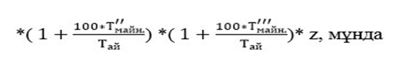 
      НК – қамтамасыз ету бойынша көрсетілетін қызметтің нақты көлемі, МВт;
      ШК – қамтамасыз ету бойынша көрсетілетін қызметтің шарттық көлемі, МВт;
      nо – Dо тәуелді шексіз коэффициент:
      1) n0 = 0, егер қамтамасыз ету бойынша көрсетілетін қызметтің шарттық көлемінен 5,0 пайыз аспаған жағдайда;
      2) n0 = 1,3, егер қамтамасыз ету бойынша көрсетілетін қызметтің шарттық көлемінен 5,1-ден 20,0 пайызға дейін мәндер диапазонында тұрса;
      3) n0 = 1,5, егер қамтамасыз ету бойынша көрсетілетін қызметтің шарттық көлемінен 20,1-ден 40,0 пайызға дейін мәндер диапазонында тұрса;
      4) n0 = 1,7, егер қамтамасыз ету бойынша көрсетілетін қызметтің шарттық көлемінен 40,1-ден 50,0 пайызға дейін мәндер диапазонында тұрса;
      5) n0 = 2,0, егер қамтамасыз ету бойынша көрсетілетін қызметтің шарттық көлемінен 50,0 пайызға асқан жағдайда;
      Dо–есеп айырысу кезеңіндегі (күнтізбелік ай) қамтамасыз ету бойынша көрсетілетін қызметтің тиісті шарттық көлеміндегі қуат нарығының тұтынушысы тұтынатын электр қуатының нақты максималды мәнін арттыру мәні, МВт;
      0,05 – қуат нарығының тұтынушысы үшін ауытқу диапазоны;
      1 – шарттық көлемді білдіретін коэффициент;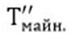 
      – олардың әрқайсысының шеңберінде энергиямен жабдықтаушы ұйым электр энергиясын өткізетін цифрлық майнинг бойынша көрсетілетін қызметті жүзеге асыратын тұлғалар үшін электр энергиясын жоспарлы жеткізуді төмендету жөніндегі Жүйелік оператордың өкімдерін толық көлемде орындамаған, осы энергиямен жабдықтаушы ұйым электр энергиясын іске асыратын есеп айырысу кезеңі (күнтізбелік ай) күндерінің саны (Жүйелік оператордың тиісті өкімдерін орындамаған энергиямен жабдықтаушы ұйымдар үшін қолданылады, нөлге тең емес); 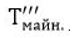 
      – олардың әрқайсысының шеңберінде энергия беруші ұйым осы энергия беруші ұйымның желілеріне қосылған, цифрлық майнинг бойынша қызметті жүзеге асыратын тұлғаларды шектеу (электр желілерінен ажырату) бойынша Жүйелік оператордың өкімдерін толық көлемде орындамаған есеп айырысу кезең (күнтізбелік ай) күндерінің саны (Жүйелік оператордың тиісті өкімдерін орындамаған энергия беруші ұйымдар үшін қолданылады, нөлге тең емес);
      100 – цифрлық майнинг бойынша көрсетілетін қызметті жүзеге асыратын тұлғалардың тұтынуын шектеу (электр желілерінен ажырату) немесе азайту жөніндегі Жүйелік оператордың өкімінің орындалмауын ескеретін энергиямен жабдықтаушы және энергия беруші ұйымдарға арналған коэффициент; 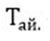 
      – бір айдағы күндер саны.
      z – мынадай мәндерді қабылдайтын өлшемсіз коэффициент:
      1) z = 1, мәлімделген қуаты 5 МВт жоғары электр желісінің пайдаланушыларын Жүйелік оператордың келісімінсіз энергия беруші ұйымның электр желісіне қосу (қосылған күйінде сақтау) фактілері болмаған кезде;
      2) z = 3, мәлімделген қуаты 5 МВт жоғары электр желісінің пайдаланушыларын Жүйелік оператордың келісімінсіз энергия беруші ұйымның электр желісіне қосу (қосылған күйінде сақтау) фактілері болған кезде.
      z коэффициенті энергия беруші ұйымдарға қолданылады, қуат нарығының барлық қалған тұтынушылары үшін ол 1-ге (бірлікке) теңестіріледі;
      электр энергиясы көтерме нарығы субъектілері болып табылатын және тұлғалар тобы тізіліміне енгізілген тұлғалар тобына кіретін тұтынушылар үшін:
      НК = ШК + n1 * D1, мұнда:
      НК – қамтамасыз ету бойынша көрсетілетін қызметтің нақты көлемі, МВт;
      ШК – қамтамасыз ету бойынша көрсетілетін қызметтің шарттық көлемі, МВт;
      n1 – D1 -ге тәуелді шексіз коэффициент, мұнда:
      1) n1 = 0, егер D1 қамтамасыз ету бойынша көрсетілетін қызметтің шарттық көлемінен 5,0 пайыз аспаған жағдайда;
      2) n1 = 1,3, егер D1 қамтамасыз ету бойынша көрсетілетін қызметтің шарттық көлемінен 5,1-ден 20,0 пайызға дейін мәндер диапазонында тұрса;
      3) n1 = 1,5, егер D1 қамтамасыз ету бойынша көрсетілетін қызметтің шарттық көлемінен 20,1-ден 40,0 пайызға дейін мәндер диапазонында тұрса;
      4) n1 = 1,7, егер D1 қамтамасыз ету бойынша көрсетілетін қызметтің шарттық көлемінен 40,1-ден 50,0 пайызға дейін мәндер диапазонында тұрса;
      5) n1 = 2,0, егер D1 қамтамасыз ету бойынша көрсетілетін қызметтің шарттық көлемінен 50,0 пайыздан асқан жағдайда;
      D1 – электр энергиясы көтерме нарығы субъектілері болып табылатын және тұлғалар тобы тізіліміне енгізілген тұлғалар тобына кіретін тұтынушының тұтынуының электр қуаты мәнінің есеп айырысу кезеңіндегі (күнтізбелік ай) нақты максималды мәнінің қамтамасыз ету бойынша көрсетілетін қызметтің тиісті шарттық көлемі мен онымен бірге тұлғалар тобы тізіліміне енгізілген бір тұлғалар тобына кіретін энергия өндіруші ұйымдар электр қуатымен қамтамасыз ету жөніндегі қолданыстағы екі жақты шарттар бойынша электр қуатымен қамтамасыз ету бойынша көрсеткен қызмет көлемдерінің қосындысынан артуы, МВт, мына формула бойынша есептеледі: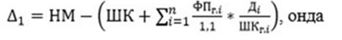 
       НМ – тұлғалар тобы тізіліміне енгізілген тұлғалар тобына кіретін және электр энергиясы көтерме нарығы субъектілері болып табылатын тұтынушының электр қуатын тұтынуы мәнінің есеп айырысу кезеңіндегі (күнтізбелік ай) нақты максималды мәні, МВт;
      ШК – қамтамасыз ету бойынша көрсетілетін қызметтің шарттық көлемі, МВт;
      НКr.i – аталған энергия өндіруші ұйымның электр қуатымен қамтамасыз ету жөніндегі барлық қолданыстағы екі жақты шарттар бойынша электр қуатымен қамтамасыз ету бойынша көрсетілетін қызметтің есеп айырысу кезеңіндегі (күнтізбелік ай) осы Қағидалардың 91-тармағына сәйкес белгіленетін i-ші энергия өндіруші ұйым нақты көрсеткен көлемі, МВт;
      ШКr.i – i-ші энергия өндіруші ұйым электр қуатымен қамтамасыз ету бойынша көрсететін қызметтердің шарттық көлемі, МВт;
      Дi – тұлғалар тобы тізіліміне енгізілген тұлғалар тобына кіретін және электр энергиясы көтерме нарығы субъектісі болып табылатын тұтынушы i-ші энергия өндіруші ұйыммен жасаған электр қуатымен қамтамасыз ету бойынша екі жақты шартта белгіленген электр қуатымен қамтамасыз ету бойынша көрсетілетін қызметтің көлемі, МВт;
      n – тұлғалар тобы тізіліміне енгізілген тұлғалар тобына кіретін және электр энергиясы көтерме нарығы субъектісі болып табылатын тұтынушы электр қуатымен қамтамасыз ету бойынша екі жақты шарт жасаған энергия өндіруші ұйымдардың саны;
      i – реттік нөмірі, 1-ден n-ға дейін;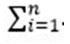 
      - і бойынша қаржы.
      Бұл ретте, D1 коэффициентінің мәні теріс болған жағдайда, оның мәні нөлге тең болып қабылданады.";
      60-тармақ жаңа редакцияда жазылсын:
      "60. Есепті кезеңдегі (күнтізбелік айдағы) қуат нарығын тұтынушылардың электр қуатының нақты ең жоғары мәндерін Жүйелік оператор әрбір есепті кезеңнің (күнтізбелік айдың) қорытындылары бойынша мынадай әдістер бойынша айқындайды: 
      1) ішінара орташалау әдісі бойынша – энергия беруші ұйымдар мен өнеркәсіптік кешендерінен басқа, қуат нарығының барлық тұтынушылары үшін. Бұл ретте, осы әдісті энергиямен жабдықтаушы ұйымдарға қолданған кезде электрмен жабдықтауды энергиямен жабдықтаушы ұйымдар жүзеге асырған электр энергиясының бөлшек сауда нарығы субъектілерін тұтынудың электр қуаты ғана есепке алынады;
      2) толық орташалау әдісі бойынша - энергия беруші ұйымдар үшін;
      3) аралас орташалау әдісі бойынша - өнеркәсіптік кешендер үшін.
      Жүйелік оператор электр энергиясын өндіру-тұтынудың нақты теңгерімі бекітілген күннен бастап бір жұмыс күні ішінде осы Қағидаларға 7-қосымшаға сәйкес нысан бойынша қуат нарығын тұтынушылардың электр қуатының нақты ең жоғары мәндері туралы тиісті есеп түрінде бірыңғай сатып алушыға есептік кезең (күнтізбелік ай) үшін нақты ең жоғары қуат нарығын тұтынушылардың электр қуатының мәндерін береді, электр қуатының жүктемені көтеруге дайындығын қамтамасыз ету бойынша көрсетілетін қызмет көлемінің есептік кезеңінде бірыңғай сатып алушы тұтынушыға нақты көрсеткен қуат нарығын есептеу үшін растайтын құжат болып табылады.
      Есепті кезеңдегі (күнтізбелік айдағы) қуат нарығын тұтынушының электр қуатының нақты ең жоғары мәнін айқындау кезінде пайдаланылатын электр қуатының мәндері келісілген хаттамалар бойынша электр энергиясын коммерциялық есепке алудың автоматтандырылған жүйесінің деректер базасынан Жүйелік оператордың электр энергиясын коммерциялық есепке алудың автоматтандырылған жүйесінің орталық деректер базасына сағаттық есепке алу деректерін беруді қамтамасыз ететін коммерциялық есепке алудың автоматтандырылған жүйесінің деректері бойынша айқындалады. Электр энергиясын коммерциялық есепке алудың автоматтандырылған жүйесінің деректері болмаған кезде (бұдан әрі – Жүйелік операторда электр қуатының есепті кезеңдегі (күнтізбелік айдағы) әрбір сағаты үшін қуат нарығын тұтынушының электр қуатының нақты ең жоғары мәнін айқындау кезінде пайдаланылатын электр қуатының мәндері осы қуат нарығын тұтынушының электр энергиясын тұтыну көлемінің есепті кезеңдегі (күнтізбелік айдағы) нақты мәнінің туындысы ретінде айқындалады, 1 (бір) сағатқа бөлінген МВт * сағ (электр энергиясын өндіру-тұтыну фактілік балансына сәйкес) , және Жүйелік оператормен келісілген өңірлік жүктеме бейінінің есептік кезеңіне (күнтізбелік айына) сәйкес келеді.
      Өңірлік жүктеме бейінін өңірлік электр желілік компания өткен есептік кезең (күнтізбелік ай) үшін ай сайын айқындайды және есептік кезең (күнтізбелік ай) аяқталған күннен бастап жеті жұмыс күні ішінде Жүйелік операторға осы Қағидаларға 7-1-қосымшаға сәйкес нысан бойынша өңірлік жүктеме бейінін келісуге ұсынылады. Өңірлік электржелілік компания осы Қағидаларға 7-1-қосымшаға сәйкес нысан бойынша тиісті есептік кезең (күнтізбелік ай) аяқталған күннен бастап 10 (он) жұмыс күні ішінде өзінің ресми интернет-ресурсында Жүйелік оператормен келісілген өңірлік жүктеме бейінін жариялайды.";
      73-тармақ жаңа редакцияда жазылсын:
      "73. ЭӨҰ сатуға жаңа өтінім беру арқылы бұрын берілген өтінімді өзгертуге құқылы. Бұл ретте, сатуға арналған жаңа өтінімде көрсетілетін электр қуатының әзірлігін ұстап тұру бойынша көрсетілетін қызметтің көлемі сатуға арналған алдыңғы өтінімде көрсетілген электр қуатының әзірлігін ұстап тұру бойынша көрсетілетін қызметтің көлеміне тең көрсетіледі, ал сатуға арналған жаңа өтінімде көрсетілетін электр қуатының әзірлігін ұстап тұру бойынша көрсетілетін қызметтің бағасы сатуға арналған алдыңғы өтінімде көрсетілген бағадан төмен көрсетіледі..";
      84-тармақ жаңа редакцияда жазылсын:
      "84. Энергия өндіруші ұйымдармен бірге бір тұлғалар тобына кіретін тұтынушылар осы тұлғалар тобындағы заңды тұлғаларға меншік, жалдау құқығымен немесе өзге де заттай құқықпен тиесілі генерациялайтын көздер есебінен қуатпен қамтамасыз етілуге құқылы.
      Осы тармақтың бірінші бөлігінде көзделген құқық энергия өндіруші ұйымдармен бірге бір тұлғалар тобына кіретін энергиямен жабдықтаушы және энергия беруші ұйымдарға қолданылмайды."; 
      89 және 90-тармақтар жаңа редакцияда жазылсын:
      "89. Осы Қағидалардың 11-тармағының 7) тармақшасына сәйкес жасалатын электр қуатының әзірлігін ұстап тұру бойынша көрсетілетін қызметті сатып алу туралы бірыңғай сатып алушымен шарт жасамаған, бірақ тұлғалар тобының тізіліміне енгізілген бір тұлғалар тобына кіретін тұтынушымен (тұтынушылармен) электр қуатымен қамтамасыз ету жөніндегі екі жақты шарт жасасқан энергия өндіруші ұйым мыналарды:
      1) генерациялайтын қондырғылардың электр қуатын тұрақты әзірлікте ұстап тұруын;
      2) Жүйелік оператордың тестілік командаларын орындауын;
      3) Жүйелік операторға теңгерімдейтін нарықта электр энергиясын арттыруды және азайтуды реттеуге қатысуға өтінімдерді күнделікті беруді;
      4) Қазақстан Республикасының электр энергетикасы саласындағы заңнамасында белгіленген талаптарға сәйкес жиілік пен қуатты бастапқы және қайталама реттеу жүйелерін тұрақты әзірлікте ұстап тұруды (бұл ретте, энергия өндіруші ұйымды жиілік пен қуатты қайталама реттеуге тарту энергия өндіруші ұйымның келісімі бойынша жүргізіледі);
      5) алдағы жоспарлау тәулігіне энергия өндіруші ұйымдар құрамына кіретін электр станцияларының технологиялық және техникалық минимумдары, генерацияның жұмыс электр қуатының мәндері туралы ақпаратты Жүйелік операторға күнделікті беруді;
      6) Жүйелік операторға өз қажеттілігіне тұтынуындағы ағымдағы электр қуаты және желіге жіберудің ағымдағы электр қуаты, генерацияның ағымдағы электр қуатының мәндері туралы телеметрикалық ақпаратты беруді;
      7) жоспарлаудың тиісті тәулігіне Жүйелік операторға берілген энергия өндіруші ұйымдар құрамына кіретін электр станцияларының технологиялық және техникалық минимумдары, жұмыс генерацияның электр қуатының мәндері туралы ақпарат бойынша айқындалған техникалық мүмкіндік шегінде тұтынушылардың өтінімдеріне сәйкес генерациялау режимін сағат бойынша жоспарлауды жүзеге асырады.
      90. Егер тұлғалар тобының тізіліміне енгізілген тұлғалар тобына кіретін энергия өндіруші ұйымның электр станцияларын кезектен тыс аттестаттаудан өткізу нәтижелері бойынша оның аттестатталған электр қуаты электр қуатымен қамтамасыз ету жөніндегі қызметтің шарттық көлемінің мәніне ұлғайтылған желіге босатудың тиісті жиынтық электр қуатынан кем болған жағдайда электр қуатымен қамтамасыз ету жөніндегі қызметтердің шарттық көлемі және ұстап тұру бойынша көрсетілетін қызметтердің жиынтық көлемі мынадай тәртіппен қысқарту көлеміне төмендетілуі тиіс: 
      1) бірінші кезекте қысқарту көлеміне, осы Қағидалардың 11-тармағының 7) тармақшасына сәйкес жасалатын электр қуатының әзірлігін ұстап тұру бойынша көрсетілетін қызметті сатып алу туралы шартта көрсетілген электр қуатының әзірлігін ұстап тұру бойынша көрсетілетін қызметтің көлемі төмендейді;
      2) Егер қысқарту көлемі осы тармақтың 1) тармақшасында көрсетілген қызмет көлемінен асып кеткен жағдайда не егер электр қуатының әзірлігін ұстап тұру бойынша көрсетілетін қызметтерді сатып алу туралы шарт болмаса, тиісті мәнге электр қуатымен қамтамасыз ету жөніндегі қызметтердің шарттық көлемі төмендетіледі, бұл ретте осы төмендету электр қуатымен қамтамасыз ету жөніндегі қызметтердің шарттық көлеміндегі олардың әрқайсысының үлесіне пропорционал түрде электр қуатымен қамтамасыз ету жөніндегі екі жақты шарттардың электр қуатымен қамтамасыз ету жөніндегі қызметтердің көлемдері арасында бөлінеді.
      Энергия өндіруші ұйымның электр қуатының әзірлігін ұстап тұру бойынша көрсетілетін қызметті сатып алу туралы тиісті шарттарға тиісті өзгерістер енгізуді бірыңғай сатып алушы Жүйелік оператордан энергия өндіруші ұйымның аттестатталған электр қуаты туралы тиісті жазбаша ақпаратты алған күннен бастап он жұмыс күні ішінде жүзеге асырады.
      Электр қуатымен қамтамасыз ету жөніндегі екі жақты шарттарға тиісті өзгерістер енгізуді энергия өндіруші ұйым және онымен тұлғалар тобының тізіліміне енгізілген тұлғалардың бір тобына кіретін тиісті тұтынушылар Жүйелік оператордан аттестатталған электр қуаты туралы тиісті жазбаша ақпарат алған күннен бастап он жұмыс күні ішінде жүзеге асырады.
      Енгізілген өзгерістері бар электр қуатымен қамтамасыз ету жөніндегі шарттардың көшірмелерін тиісті энергия өндіруші ұйым және тұтынушылар бірыңғай сатып алушыға аттестатталған электр қуаты туралы тиісті жазбаша ақпаратты Жүйелік оператордан алған күннен бастап он екі жұмыс күні ішінде береді.
      Осы тармақта көрсетілген шарттарға өзгерістер қолданысқа енгізілген күн энергия өндіруші ұйымның электр станцияларының тиісті кезектен тыс аттестаттауларының соңғысы жүргізілген айдың бірінші күні белгіленеді.
      Осы өзгерістер олар қолданысқа енгізілген жылдың отыз бірінші желтоқсанына дейін қолданылады";
      2-қосымшада:
      4-тармақ жаңа редакцияда жазылсын:
      "4. k4 коэффициенті мынадай формулалар бойынша анықталады:
      осы Қағидалардың 11-тармағының 6) тармақшасына сәйкес электр қуатының әзірлігін ұстап тұру бойынша көрсетілетін қызметтерді сатып алу туралы шарт жасаспаған энергия өндіруші ұйымдар үшін, тұлғалар тобының тізіліміне енгізілген тұлғалар тобына кіретін энергия өндіруші ұйымдардан (құрамына күзгі-қысқы кезең өту кезеңінде қалаларды орталықтандырылған жылумен жабдықтауды жүзеге асыратын жылу электр орталықтары ғана кіретін) басқа: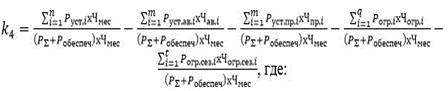 
      n – энергия өндіруші ұйымның электр станцияларының генерациялайтын қондырғыларының жалпы саны;
      m – авариялық немесе жоспардан тыс жөндеудегі немесе резервтен тыс жағдайдағы энергия өндіруші ұйымның электр станцияларының генерациялайтын қондырғыларының саны;
      k – жоспарлы жөндеу ұзақтығы номиналды жоспарлы жөндеу кезеңінің ұзақтығынан асқан энергия өндіруші ұйымның электр станцияларының генерациялайтын қондырғыларының саны;
      q – энергия өндіруші ұйымның жылу электр станцияларының генерациялайтын қондырғыларының жұмысындағы қазандықтар корпустарының авариялық тоқтауына байланысты Жүйелік операторға берілген энергия өндіруші ұйымнан есеп айырысу кезеңі (күнтізбелік ай) ішінде қолданыста болған жөндеу өтінімдерінің не осы электр станцияларының қазандықтарының нақты саны;
      t – энергия өндіруші ұйымның жылу электр станцияларының генерациялайтын қондырғыларының жұмысындағы белгіленген электр қуатының маусымдық шектеулеріне байланысты Жүйелік операторға берілген энергия өндіруші ұйымнан есеп айырысу кезеңі (күнтізбелік ай) ішінде қолданыста болған жөндеу өтінімдерінің нақты саны;
      i – 1-ден бастап k, m, n, q және t дейін өзгеретін реттік нөмір;
      Рқонд.ав.i – авариялық немесе жоспардан тыс жөндеу немесе резервтен тыс жағдайдағы генерацияланатын қондырғының белгіленген электр қуаты, МВт;
      Сав.i – авариялық немесе жоспардан тыс жөндеу немесе резервтен тыс жағдайдағы i-нің генерациялайтын қондырғының есеп айырысу кезеңінде нақты тұрып қалу ұзақтығы; минутпен;
      Рқонд.арт.i – жоспарлы жөндеу ұзақтығы номиналдық жоспарлы жөндеу кезеңінен асып кеткен i-нің генерациялайтын қондырғының белгіленген электр қуаты, МВт;
      Сарт.i. – номиналды жоспарлы жөндеу кезеңіне қатысты i-нің генерациялайтын қондырғыны жоспарлы жөндеу ұзақтығының есеп айырысу кезеңіндегі нақты арту ұзақтығы, минутпен;
      Сорг.i – есеп айырысу кезеңіндегі (күнтізбелік ай) энергия өндіруші ұйымның жылу электр станцияларының генерациялайтын қондырғыларының жұмысындағы қазандықтар корпустарының авариялық тоқтауына байланысты Жүйелік операторға берілген энергия өндіруші ұйымнан берілген i жөндеу өтінімінің әрекет ету ұзақтығы, минутпен;
      Рорг.сез.i – энергия өндіруші ұйымның жылу электр станцияларының генерациялайтын қондырғыларының жұмысындағы белгіленген электр қуатының маусымдық шектеулеріне байланысты Жүйелік операторға берілген энергия өндіруші ұйымнан есеп айырысу кезеңі (күнтізбелік ай) ішінде қолданыста болған i-сол жөндеу өтінімінде көрсетілген энергия өндіруші ұйымның жылу электр станциялары генерациясының электр қуатын ағымдағы жиынтық шектеулерінің мәні, МВт;
      Сорг.сез.i – есеп айырысу кезеңі дегі (күнтізбелік ай) энергия өндіруші ұйымның жылу электр станцияларының генерациялайтын қондырғыларының жұмысындағы белгіленген электр қуатының маусымдық шектеулеріне байланысты Жүйелік операторға берілген энергия өндіруші ұйымнан берілген i жөндеу өтінімінің іс-қимылының нақты ұзақтығы, минутпен;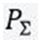  – тиісті күнтізбелік жылдың жиынтық электр қуаты, МВт;


      Сай – есеп айырысу кезеңінің (күнтізбелік айдың) ұзақтығы, минутпен;
      Рқонд.i. - ἰ – i генерациялайтын қондырғының белгіленген электр қуаты;
      Рқамт – электр қуатымен қамтамасыз ету жөніндегі көрсетілетін қызметтердің шарттық көлемі, МВт;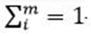  – і бойынша сома;


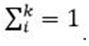  – і бойынша сома;


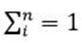  – і бойынша сома;


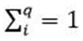  – і бойынша сома;


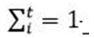  – і бойынша сома;


      осы Қағидалардың 11-тармағының 6) тармақшасына сәйкес бірыңғай сатып алушымен электр қуатының әзірлігін ұстап тұру бойынша көрсетілетін қызметтерді сатып алу туралы шарт жасасқан энергия өндіруші ұйымдар үшін, сондай-ақ тұлғалар тобының тізіліміне енгізілген тұлғалар тобына кіретін энергия өндіруші ұйымдар үшін (құрамына күзгі-қысқы кезең өту кезеңінде қалаларды орталықтандырылған жылумен жабдықтауды жүзеге асыратын жылу электр орталықтары ғана кіретін):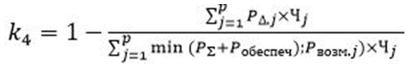  , мұнда,


      p – есеп айырысу кезеңі сағаттарының жалпы саны (күнтізбелік ай);
      j – 1-ден p-ге дейін өзгеретін есеп айырысу кезеңі сағатының (күнтізбелік айдың) реттік нөмірі;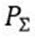  – тиісті күнтізбелік жылдың жиынтық электр қуаты, МВт;


      Рқамт. – электр қуатымен қамтамасыз ету жөніндегі көрсетілетін қызметтердің шарттық көлемі, МВт;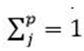  – j бойынша сома;


      Рықт.j – энергия өндіруші ұйымның есеп айырысу кезеңінің (күнтізбелік айдың) j сағатына сәйкес келетін генерациялайтын ықтимал электр қуатының мәні, МВт;
      min ((Р∑ + Рқамт.); Рықт.j) – мәндердің ең азы
      (Р∑ + Робеспеч) және Рықт.j;
      Чj – есеп айырысу кезеңінің j сағатының ұзақтығы (күнтізбелік ай), сағат;
      Р∆.j– келесі формула бойынша анықталатын есеп айырысу кезеңінің j сағаты (күнтізбелік ай) үшін ықтимал генерацияның төмендеуі, МВт-да:
      Р∆.j = min((P + Pқамт.); Pықт.j) - Pжұм.j , мұндағы:
      Р∆.j = есеп айырысу кезеңінің j сағатында (күнтізбелік ай) ықтимал генерацияның төмендеуі, МВт;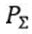  – тиісті күнтізбелік жылдың жиынтық электр қуаты, МВт,


      Pқамт. – электр қуатымен қамтамасыз ету жөніндегі қызметтердің шарттық көлемі, МВт;
      Pықт.j – энергия өндіруші ұйымның есеп айырысу кезеңінің (күнтізбелік айдың) j сағатына сәйкес келетін генерациялайтын ықтимал электр қуатының мәні, МВт;
      Pжұм.j – есеп айырысу кезеңінің (күнтізбелік айдың) j сағатына сәйкес келетін генерациялаудың жұмыс электр қуаттарының, технологиялық және техникалық минимумдардың ведомосіне сәйкес энергия өндіруші ұйымның электр станцияларын генерациялаудың жұмыс электр қуатының мәні, МВт;
      minР∑ + Рқамт.); Рықт.j) – мәндердің азы (Р∑ + Рқамт) және Рықт.j.
      Теріс (нөлден аз) мәндер Р∆.j нөлге тең қабылданады.
      Егер осы Қағидалардың 11-тармағының 6) тармақшасына сәйкес бірыңғай сатып алушымен электр қуатының әзірлігін ұстап тұру бойынша көрсетілетін қызметтерді сатып алу туралы шарт жасаспаған энергия өндіруші ұйымдар үшін айқындалған k4 коэффициентінің мәні бірліктен артық болған жағдайда, оның мәні бірлікке тең деп қабылданады.";
      көрсетілген Қағидаларға 7-қосымша осы Тізбеге 1-қосымшаға сәйкес жаңа редакцияда жазылсын.
      2. "Нарық кеңесінің жұмыс істеу қағидаларын бекіту туралы" Қазақстан Республикасы Энергетика министрінің 2015 жылғы 3 желтоқсандағы № 682 бұйрығында (Нормативтік құқықтық актілерді мемлекеттік тіркеу тізілімінде № 12524 болып тіркелген): 
      тақырыбы жаңа редакцияда жазылсын:
      "Нарық кеңесінің жұмыс істеу қағидаларын бекіту туралы";
      кіріспе жаңа редакцияда жазылсын:
      "Электр энергетикасы туралы" Қазақстан Республикасы Заңы 5-бабының 70-10) тармақшасына сәйкес БҰЙЫРАМЫН:";
      көрсетілген бұйрықпен бекітілген Нарық кеңесінің жұмыс істеу қағидаларында:
      1-тараудың тақырыбы жаңа редакцияда жазылсын:
      "1-тарау. Жалпы ережелер";
      1-тармақ жаңа редакцияда жазылсын:
      "1. Осы Нарық кеңесінің жұмыс істеу қағидалары (бұдан әрі – Қағидалар) "Электр энергетикасы туралы" Қазақстан Республикасы Заңының (бұдан әрі – Заң) 5-бабының 70-10) тармақшасына сәйкес әзірленді және Нарық кеңесінің жұмыс істеу тәртібін айқындайды.";
      2-тармақ жаңа редакцияда жазылсын:
      "2. Осы Қағидаларда мынадай ұғымдар мен анықтамалар қолданылады:
      1) Нарық кеңесі – электр энергиясы мен қуаты нарығының жұмыс істеуін мониторингтеу жөніндегі көрсетілетін қызметті, сондай-ақ осы Заңда көзделген басқа да функцияларды жүзеге асыратын коммерциялық емес ұйым;
      2) уәкілетті орган – электр энергетикасы саласында басшылықты жүзеге асыратын мемлекеттік орган.";
      2-тараудың тақырыбы жаңа редакцияда жазылсын:
      "2-тарау. Нарық кеңесінің жұмыс істеу тәртібі";
      3-тармақ жаңа редакцияда жазылсын:
      "3. Нарық кеңесі:
      1) Электр энергиясы мен қуат нарығының жұмыс істеуіне мониторингті жүзеге асырады;
      2) отынның баламалы түрі ретінде газды пайдалана отырып, генерациялайтын қондырғылар салумен инвестициялық бағдарламаларды, оның ішінде жаңғырту, реконструкциялау және (немесе) кеңейту жөніндегі инвестициялық бағдарламаларды қарайды;
      3) уәкілетті органға Қазақстан Республикасының Электр энергетикасы туралы заңнамасын жетілдіру жөнінде ұсыныстар енгізеді;
      4) уәкілетті орган айқындаған өзге де функцияларды жүзеге асырады.
      6-тармақ жаңа редакцияда жазылсын:
      "6. Есеп уәкілетті органға есепті жылдың тоқсандарының қорытындылары бойынша (бұдан әрі – Тоқсандық есеп) тоқсандардың әрқайсысы аяқталғаннан кейін бір ай ішінде ұсынылады, бұл ретте есепті жылдың соңғы тоқсанындағы тоқсандық есептің орнына есепті жыл аяқталғаннан кейін екі ай ішінде ағымдағы жылдың қорытындылары бойынша есеп (бұдан әрі – Жылдық есеп) ұсынылады.";
      7-тармақ жаңа редакцияда жазылсын:
      "7. Есептер уәкілетті органға мемлекеттік және орыс тілдерінде Нарық кеңесінің ресми бланкісінде ұсынылады.";
      10-тармақ жаңа редакцияда жазылсын:
      "10. Нарық кеңесі әрбір есепті өзінің жалпыға қолжетімді ресми интернет-ресурсында уәкілетті органға тиісті есепті ұсынған сәттен бастап бес күннен кешіктірмей жариялауды жүзеге асырады.";
      14-тармақ жаңа редакцияда жазылсын:
      "14. Комиссия кемінде бес адамнан тұрады.".
      3. "Бірыңғай сатып алушының электр қуатының жүктемені көтеруге әзірлігін қамтамасыз ету бойынша көрсетілетін қызметке бағаны есептеуі және интернет-ресурста орналастыруы қағидаларын бекіту туралы" Қазақстан Республикасы Энергетика министрінің 2015 жылғы 3 желтоқсандағы № 685 бұйрығында (Нормативтік құқықтық актілерді мемлекеттік тіркеу тізілімінде № 12474 болып тіркелген):
      кіріспе жаңа редакцияда жазылсын:
      "Электр энергетикасы туралы" Қазақстан Республикасы Заңы 5-бабының 70-20) тармақшасына сәйкес БҰЙЫРАМЫН:";
      көрсетілген бұйрықпен бекітілген Бірыңғай сатып алушының электр қуатының жүктемені көтеруге әзірлігін қамтамасыз ету бойынша көрсетілетін қызметке бағаны есептеуі және интернет-ресурста орналастыруы қағидаларында:
      1-тармақ жаңа редакцияда жазылсын:
      "1. Осы Бірыңғай сатып алушының электр қуатының жүктемені көтеруге әзірлігін қамтамасыз ету бойынша көрсетілетін қызметке бағаны есептеуі және интернет-ресурста орналастыруы қағидалары (бұдан әрі – Қағидалар) "Электр энергетикасы туралы" Қазақстан Республикасы Заңы (бұдан әрі – Заң) 5-бабының 70-20) тармақшасына сәйкес әзірленді және бірыңғай сатып алушының электр қуатының жүктемені көтеруге әзірлігін қамтамасыз ету бойынша көрсетілетін қызметке бағаны есептеуі және интернет-ресурста орналастыруы тәртібін айқындайды.";
      3-тармақ жаңа редакцияда жазылсын:
      "3. Алдағы күнтізбелік жылға арналған электр қуатының жүктемені көтеруге әзірлігін қамтамасыз ету бойынша көрсетілетін қызметке бағаны есептеуді (бұдан әрі – қамтамасыз ету бойынша көрсетілетін қызметке баға) бірыңғай сатып алушы мыналарды:
      1) электр қуатының орталықтандырылған сауда-саттығының нәтижелері бойынша қалыптасқан электр қуатының әзірлігін ұстап тұру бойынша көрсетілетін қызметке орташа алынған бағаны;
      2) бірыңғай сатып алушы жаңадан пайдалануға берілетін генерациялайтын қондырғыларды салуға арналған тендерлердің жеңімпаздарымен, сондай-ақ аукциондық сауда-саттықтың жеңімпаздарымен, уәкілетті органмен жаңғыртуға, кеңейтуге, реконструкциялауға және (немесе) сатып алуға инвестициялық келісім жасасқан жұмыс істеп тұрған энергия өндіруші ұйымдармен, сондай-ақ отынның баламалы түрі ретінде газ пайдаланылатын генерациялайтын қондырғыларды салу арқылы жаңғырту, реконструкциялау және (немесе) кеңейтуге инвестициялық келісім жасаған жұмыс істеп тұрған энергия өндіруші ұйымдармен, сонымен бірге құрамына жылу электр орталықтары кіретін жұмыс істеп тұрған энергия өндіруші ұйымдармен электр қуатының әзірлігін ұстап тұру бойынша көрсетілетін қызметті сатып алу туралы барлық шарттардың электр қуатының әзірлігін ұстап тұру бойынша көрсетілетін қызметке орташа алынған бағаны;
      3) көтерме сауда нарығының субъектілері болып табылатын энергиямен жабдықтаушы, энергия беруші ұйымдар мен тұтынушылардың тұтынуға қатысты болжамды өтінімдерді;
      4) алдағы және кейінгі күнтізбелік жылдарға арналған электр қуатына болжамды сұранысты;
      5) бағаны есептейтін жылдың алдындағы жыл үшін электр қуаты нарығындағы бірыңғай сатып алушының қызметі бойынша аудиторлық есеппен расталған оң қаржылық нәтижені негізге алып жүзеге асырады.".
      4. "Генерациялайтын қондырғылардың электр қуатына аттестаттауды өткізу қағидаларын бекіту туралы" Қазақстан Республикасы Энергетика министрінің 2015 жылғы 3 желтоқсандағы № 686 бұйрығында (Нормативтік құқықтық актілерді мемлекеттік тіркеу тізілімінде № 12489 болып тіркелген):
      кіріспе жаңа редакцияда жазылсын:
      "Электр энергетикасы туралы" Қазақстан Республикасы Заңы 5-бабының 70-17) тармақшасына сәйкес БҰЙЫРАМЫН:";
      көрсетілген бұйрықпен бекітілген Генерациялайтын қондырғылардың электр қуатына аттестаттауды өткізу қағидаларында:
      1 және 2-тармақтар жаңа редакцияда жазылсын:
      "1. Осы Генерациялайтын қондырғылардың электр қуатына аттестаттауды өткізу қағидалары (бұдан әрі – Қағидалар) "Электр энергетикасы туралы" Қазақстан Республикасы Заңы (бұдан әрі – Заң) 5-бабының 70-17) тармақшасына сәйкес әзірленді және генерациялайтын қондырғылардың электр қуатына аттестаттауды өткізу тәртібін айқындайды.
      2. Осы Қағидаларда мынадай ұғымдар мен анықтамалар қолданылады:
      1) аттестатталған электр қуаты – тиісті аттестаттау нәтижелері бойынша электр станцияларының аттестатталған электр қуатының жиынтығы, мегаватта есептеледі (бұдан әрі – МВт);
      2) бақылау кезеңі – жергілікті уақыт бойынша 17:00-ден бастап 23:00-ге дейін күнтізбелік күн уақытының мерзімі (мереке күндерінен басқа, дүйсенбіден бастап жұманы қоса);
      3) генерациялайтын қондырғы – электр энергиясын өндіретін құрылғы;
      4) генерациялайтын қондырғылардың электр қуатын аттестаттау – Жүйелік оператор жүргізетін іс-шаралар, олар аттестатталған электр қуатының мәндерін және электр қуатын ұлғайту мен азайтудың аттестатталған жылдамдықтарын айқындауға бағытталған;
      5) жоспарлы жөндеу – Жүйелік оператормен келісілген жөндеу графигіне енгізілген жоспарлы жөндеу;
      6) жүйелiк оператор – орталықтандырылған жедел-диспетчерлiк басқаруды, басқа мемлекеттердiң энергия жүйелерiмен қатарлас жұмыс iстеудi қамтамасыз етудi, энергия жүйесiндегi теңгерiмдi ұстап тұруды, жүйелiк қызметтер көрсетудi және электр энергиясының көтерме сауда нарығы субъектiлерiнен қосалқы көрсетiлетiн қызметтердi сатып алуды, сондай-ақ электр энергиясын ұлттық электр желiсi бойынша берудi, оған техникалық қызмет көрсетудi және пайдалану әзiрлiгiнде ұстап тұруды жүзеге асыратын ұлттық компания;
      7) негізгі генерациялайтын қондырғы - қазандық қондырғы, турбиналық қондырғы және электр генераторы; 8) орталықтандырылған сауда нарығының операторы – электр энергиясының және электр қуатының әзірлігін ұстап тұру бойынша көрсетілетін қызметтің спот-саудасын қоса алғанда, электр энергиясының орталықтандырылған сауда-саттығын жүзеге асыратын ұйым;
      9) тіркеу уақыты – энергия өндіруші ұйымның генерациялайтын қондырғыларының электр қуатына аттестаттауды өткізуге өтінімінде көрсетілген және Жүйелік оператормен келісілген уақыт мерзімі, сол уақыт ішінде энергия өндіруші ұйымның электр станциясы генерациялайтын қондырғыларының желісіне электр қуатын босату тіркеледі;
      10) тесттік команда – энергия өндіруші ұйымның құрамына кіретін электр станцияларының электр қуатын өзгертуге энергия өндіруші ұйымның Жүйелік операторы берген өкім;
      11) техникалық минимум – конденсациялық, жылыту, газтурбиналы және бу-газды электр станциялары үшін – тиісті паспорттық деректерге сәйкес олардың жұмысының тұрақтылығын қамтамасыз ету жағдайлары бойынша; гидроэлектр станциялары үшін – су қорын пайдалану және қорғау, сумен жабдықтау, су бұру саласындағы уәкілетті орган берген су шығынын қамтамасыз ету жағдайлары бойынша генерациялайтын қондырғылардың жұмысында ең аз рұқсат етілген электр қуаттарының жиынтығы, МВт;
      12) технологиялық минимум – генерациялайтын қондырғылардың ең аз электр қуаттарының жиынтығы (олардың жылу жүктемесінің берілген деңгейі кезінде), МВт;
      13) энергия өндіруші ұйым – электр және (немесе) жылу энергиясын өз қажеттіліктері және (немесе) Қазақстан Республикасының жаңартылатын энергия көздерін пайдалануды қолдау саласындағы заңнамасына сәйкес электр және (немесе) жылу энергиясының жеке тұтынушылары мен электр энергиясының нетто-тұтынушылары болып табылатын осындай тұтынушылардан басқа, көтерме сауда нарығында электр энергиясын сатып алушыларға, жылу энергиясын тұтынушыларға өткізу үшін өндіруді жүзеге асыратын ұйым;
      14) электр қуатының аттестатталған азаю жылдамдығы – электр станциясы генерациялайтын қондырғыларының электр қуатын аттестаттаудың үшінші кезеңін өткеру уақытында энергия өндіруші ұйымның электр станциясы электр қуатының азаю жылдамдығының орташа мәні, минутына/МВт;
      15) электр қуатының аттестатталған ұлғаю жылдамдығы – электр станциясы генерациялайтын қондырғыларының электр қуатын аттестаттаудың бірінші кезеңін өткеру уақытында энергия өндіруші ұйымның электр станциясы генерациялайтын қондырғыларының электр қуатын ұлғайту жылдамдығының орташа мәні, минутына/МВт;
      16) электр станциясының аттестатталған электр қуаты – белгілеу уақытында энергия өндіруші ұйымның электр станциясы генерациялайтын қондырғыларының желісіне босатылатын электр қуатының орташа мәні, МВт.
      Осы Қағидаларда пайдаланылатын өзге де ұғымдар мен анықтамалар Қазақстан Республикасының электр энергетикасы саласындағы заңнамасына сәйкес қолданылады.";
      4-тармақ жаңа редакцияда жазылсын:
      "4. Энергия өндіруші ұйым электр қуатының әзірлігін ұстап тұру үшін қызмет көрсетуді жоспарлап отырған өзінің әрбір құрамдас электр станциясы бойынша Жүйелік операторға жыл сайын отыз бірінші қаңтарға дейін осы Қағидаларға 1-қосымшаға сәйкес нысан бойынша ресімделген генерациялайтын қондырғылардың электр қуатын аттестаттаудан өткізуге өзінің ресми бланкінде жеке өтінім береді
      Бұл ретте, жаңғыртуға, кеңейтуге, реконструкциялауға және (немесе) жаңартуға арналған инвестициялық келісім шеңберінде енгізілетін негізгі өндіруші жабдық осы жабдық пайдалануға берілген күннен бастап электр қуатын аттестаттауға жатады.";
      7-тармақ жаңа редакцияда жазылсын:
      "7. Электрмен жабдықтау сенімділігін қамтамасыз ету жағдайлары салдарынан энергия өндіруші ұйымның электр станциясының барлық генерациялайтын қондырғыларының электр қуатына бір мезгілде аттестаттау жүргізу мүмкін болмаған жағдайда, немесе жаңғырту, кеңейту, реконструкциялау және (немесе) жаңарту туралы инвестициялық келісім шеңберінде пайдалануға берілетін, сондай-ақ осы электр станциясының құрамында генерацияның маневрлік режимі бар жаңадан пайдалануға берілетін генерациялайтын қондырғыларды салу шеңберінде, сондай-ақ отынның баламалы түрі ретінде газды пайдалана отырып, генерациялайтын қондырғыларды салу арқылы жаңғыртуға, реконструкциялауға және (немесе) кеңейтуге арналған инвестициялық келісім шеңберінде пайдалануға берілетін, сондай-ақ электр станциясына байланысты емес себептер бойынша Жүйелік оператордың кейіннен аттестаттаудың жиынтық нәтижелерін шығара отырып, электр станциясының әрбір генерациялайтын қондырғысы бойынша жеке аттестаттау жүргізуі мүмкін: электр станциясының аттестатталған электр қуатын, оның ішінде генерациялайтын қондырғылардың аттестатталған электр қуатын, жаңғыртуға, кеңейтуге, реконструкциялауға және (немесе) жаңартуға арналған инвестициялық келісім шеңберінде пайдалануға енгізілетін, сондай-ақ генерациялаудың маневрлік режимі бар жаңадан пайдалануға берілетін генерациялайтын қондырғыларды салу арқылы жаңғыртуға, реконструкциялауға және (немесе) кеңейтуге арналған инвестициялық келісім шеңберінде пайдалануға берілетін генерациялайтын қондырғыларды жаңарту, реконструкциялау және (немесе) кеңейту баламалы отын түрі ретінде газды пайдалана отырып, электр қуатын ұлғайту және азайтудың аттестатталған жылдамдықтарын қосу арқылы аттестаттаудың жиынтық нәтижелерін шығарады.";
      11-тармақ жаңа редакцияда жазылсын:
      "11. Жүйелік оператор генерациялайтын қондырғылардың электр қуатына аттестаттау нәтижелері бойынша аттестаттау өткізген күннен бастап күнтізбелік бес күннен кешіктірмей генерациялайтын қондырғылардың электр қуатына аттестаттау актісін (бұдан әрі – аттестаттау актісі) ресімдейді және энергия өндіруші ұйымға жібереді, осы актіде энергия өндіруші ұйымның генерациялайтын қондырғылары электр қуатының электр энергиясын өндіруге дайын аттестатталған шамасы көрсетіледі.
      Бұл ретте энергия өндiруші ұйымның электр энергиясын өндiруге дайын генерациялайтын қондырғыларының аттестатталған электр қуаты энергия өндiрушi ұйымның электр станциясының аттестатталған электр қуаты болып табылады.
      Аттестаттау актісі осы Қағидаларға 3-қосымшаға сәйкес нысан бойынша энергия өндіруші ұйымның аттестаттауға мәлімделген әрбір электр станциясы бойынша бөлек жасалады.
      Осы Қағидалардың 4 және 10-тармақтарына сәйкес Жүйелік операторға берілген энергия өндіруші ұйымның өтінімдері бойынша жүргізілген барлық аттестаттау нәтижелері бойынша Жүйелік оператор оның аттестатталған электр қуатын есептеп шығарады және соңғы аттестаттауды өткізген күнінен кейін бес жұмыс күнінен кешіктірмей энергия өндіруші ұйымның жаңғырту, кеңейту, реконструкциялау және (немесе) жаңарту жөніндегі инвестициялық келісімнің шеңберінде пайдалануға енгізілетін, сондай-ақ генерацияның маневрлік режимі бар жаңадан пайдалануға берілетін генерациялайтын қондырғылардың құрылысы шеңберінде пайдалануға берілетін, отынның баламалы түрі ретінде газ пайдаланылатын генерациялайтын қондырғыларды салу арқылы жаңғыртуға, реконструкциялауға және (немесе) кеңейтуге арналған инвестициялық келісім шеңберінде пайдалануға берілетін электр станцияларының құрамына кіретін генерациялық қондырғылардың аттестатталған электр қуатын көрсете отырып, уәкілетті органға, бірыңғай сатып алушыға, орталықтандырылған сауда нарығының операторына және электр энергиясын өндіруші ұйымға осы аттестатталған электр қуаты туралы жазбаша ақпарат жібереді.";
      Осы Қағидаларға 3-қосымша осы Тізбеге 2-қосымшаға сәйкес жаңа редакцияда жазылсын. 20____ жылғы ___________________ (есепті кезеңді (күнтізбелік айды) көрсету) қуат нарығы тұтынушылары тұтынатын электр қуатының нақты максималды мәндері туралы есеп*
      МВт
      Ескерту:
      * - кестенің сандық мәндері бір аймақтағы қуат нарығының тұтынушылары үшін оннан бір дәлдікпен көрсетіледі. Бұл ретте бірнеше өңірде орналасқан қуат нарығының тұтынушылары үшін бұл мән мыңнан бір бөлігіне дейінгі дәлдікпен көрсетіледі.
      ** - қуат нарығының тұтынушылары - электр энергиясы көтерме нарығының субъектілері болып табылатын энергиямен жабдықтаушы, энергия беруші ұйымдар, оның ішінде өнеркәсіптік кешендер. Аттестаттау нәтижелерінің актісі  _______________________________________  (электр станциясының атауын көрсетіңіз)  _______________________________________,  (энергия өндіруші ұйымның атауын көрсетіңіз)  ___________ қаласы, "____" __________ 20___ж.  Аттестаттау № _______өтінімге сәйкес жүргізілді.
      Ескертпе:
      * - кесте параметрлерінің сандық мәндері бүтін санға дейінгі дәлдікпен көрсетіледі.
      __________________________________________________________________________
      (Жүйелік оператордың уәкілетті тұлғасының лауазымын және Т.А.Ә. көрсету орны (бар болған жағдайда) 
      _____________
      (қол қою орны)
      ____________________________________________________________________
      (энергия өндіруші ұйымның уәкілетті тұлғасының лауазымын және Т.А.Ә.
      көрсету орны (бар болған жағдайда)
      _____________
      (қол қою орны)
					© 2012. Қазақстан Республикасы Әділет министрлігінің «Қазақстан Республикасының Заңнама және құқықтық ақпарат институты» ШЖҚ РМК
				
      Министрдің міндетін атқарушы

М. Журебеков
Министрдің міндетін атқарушы
2022 жылғы 30 қарашадағы 
№ 388 бұйрығымен 
бекітілгенҚазақстан Республикасы 
Энергетика министрінің 
өзгерістер енгізілетін кейбір 
бұйрықтарының тізбесіне
1-қосымша2015 жылғы 27 ақпандағы № 152
Қазақстан Республикасының
Энергетика министрінің
бұйрығымен бекітілгенЭлектр қуатының нарығын
ұйымдастыру және оның
жұмыс істеу қағидаларына
7-қосымшаНысан
№
Қуат нарығы тұтынушысының атауы**
Есепті кезеңдегі (күнтізбелік айдағы) тұтынатын электр қуатының нақты максималды мәні***
1
2
3
1
2
3Қазақстан Республикасы 
Энергетика министрінің 
өзгерістер енгізілетін кейбір 
бұйрықтарының тізбесіне
2-қосымшаҚазақстан Республикасының
Энергетика министрінің
2015 жылғы 3 желтоқсандағы 
№ 686 бұйрығымен 
бекітілгенГенерациялайтын 
қондырғылардың электр 
қуатына аттестаттауды 
өткізу қағидаларына 
3-қосымшаНысан
№ р/с
Электр станциясының параметрлері
Өлшемі
Мәні *
1
2
3
4
1.
Электр станциясының аттестатталған электр қуаты, оның ішінде:
МВт
1.
жаңғырту, кеңейту, реконструкциялау және (немесе) жаңартуға арналған инвестициялық келісім бойынша пайдалануға берілетін генерациялайтын қондырғылардың аттестатталған электр қуаты
МВт
генерацияның маневрлік режимі бар жаңадан пайдалануға берілетін генерациялайтын қондырғылардың құрылысы шеңберінде пайдалануға берілетін генерациялайтын қондырғылардың аттестатталған электр қуаты
МВт
отынның баламалы түрі ретінде газ пайдаланылатын генерациялайтын қондырғыларды салу арқылы жаңғыртуға, реконструкциялауға және (немесе) кеңейтуге арналған инвестициялық келісім шеңберінде пайдалануға берілетін генерациялайтын қондырғылардың аттестатталған электр қуаты
МВт
2.
Электр қуатын ұлғайтудың аттестатталған жылдамдығы
МВт/
минут
3.
Электр қуатын азайтудың аттестатталған жылдамдығы
МВт/
минут
4.
Меншікті тұтынудың ең жоғары электр қуаты (меншікті және шаруашылық қажеттіліктер)
МВт
5.
Генерациялайтын қондырғылардың электр қуатын аттестаттау кезінде генерациялаудың электр қуатының ең аз мәні
МВт